Муниципальное бюджетное общеобразовательное учреждение«Идрицкая средняя общеобразовательная школа»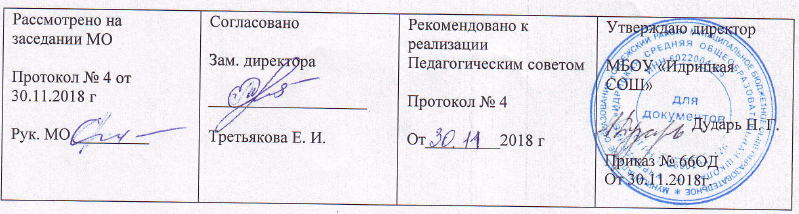 РАБОЧАЯ   ПРОГРАММАпо истории 10,11 класс (базовый уровень)                                                                    Составили:                                                учитель первой квалификационной категории Пиманенок К.В.                                                                                          учитель первой квалификационной категории Васильева И.Л.                                                                                                           учитель Алабухов М.А.Пояснительная записка    Рабочая программа по истории для 10-11 классов составлена на основе Федерального компонента Государственного стандарта среднего (полного) общего образования, примерной программы по предмету. Соответствует второму концентру исторического образования в средней школе. Рабочая  программа содействует реализации единой концепции исторического образования. Рабочая программа конкретизирует содержание предметных тем образовательного стандарта, дает распределение учебных часов последовательность изучения тем и разделов учебного предмета с учетом межпредметных и внутрипредметных связей, логики учебного процесса, возрастных особенностей учащихся.  Весь исторический материал изучается синхронно-параллельно.  Это сделано для того, чтобы учащиеся лучше ориентировались в событиях и фактах временного исторического пространства.  Рабочая программа для 10 класса рассчитана на 68 учебных часов (базовый уровень)-  2 часа в неделю (34 учебные недели), для 11 класса рассчитана на 68 учебных часов (базовый уровень) -  2 часа в неделю (34 учебные недели). Общая характеристика учебного предмета.Историческое образование на ступени среднего  общего образования  способствует формированию систематизированных знаний об историческом прошлом, обогащению социального опыта учащихся при изучении и обсуждении исторически возникших форм человеческого взаимодействия. Ключевую роль играет развитие способности учащихся к пониманию исторической логики общественных процессов, специфики возникновения и развития различных мировоззренческих, ценностно-мотивационных, социальных систем. Тем самым, историческое образование приобретает особую роль в процессе самоидентификации подростка, осознания им себя как представителя исторически сложившегося гражданского, этнокультурного, конфессионального сообщества. Обеспечивается возможность критического восприятия учащимися окружающей социальной реальности, определения собственной позиции по отношению к различным явлениям общественной жизни, осознанного моделирования собственных действий в тех или иных ситуациях. Развивающий потенциал системы исторического образования на ступени полного среднего образования  связан с переходом от изучения фактов к их осмыслению и сравнительно-историческому анализу, а на этой основе – к развитию исторического мышления учащихся. Особое значение придается развитию навыков поиска информации, работы с ее различными типами, объяснения и оценивания исторических фактов и явлений, определению учащимися собственного отношения к наиболее значительным событиям и личностям истории России и всеобщей истории. Таким образом, критерий качества исторического образования в полной средней школе связан не с усвоением все большего количества информации и способностью воспроизводить изученный материал, а с овладением навыками анализа, объяснения, оценки исторических явлений, развитием их коммуникативной культуры учащихся.Изучение истории на базовом уровне направлено на более глубокое ознакомление учащихся с социокультурным опытом человечества, исторически сложившимися мировоззренческими системами, ролью России во всемирно-историческом процессе, формирование у учащихся способности понимать историческую обусловленность явлений и процессов современного мира. Тем самым, базовый уровень можно рассматривать как инвариантный компонент исторического образования на ступени среднего (полного) общего образования, связанный с приоритетными воспитательными задачами учебного процесса.  Реализация программы исторического образования базового уровня на ступени  полного среднего образования предполагает определенную специфику межпредметных связей. «История» входит в состав предметов, определенных базисным учебным планом как обязательные. Тем самым, предполагается изучение курса истории учащимися, получающими углубленную подготовку в рамках самых различных профилей. Кроме того, с учетом небольшого объема учебного времени, отведенного на изучение истории на базовом уровне, принципиально важны межпредметные связи с курсом обществознания. Предполагается не только  использование учащимися понятийного аппарата, усвоенного в рамках обществоведческого курса, но и тесная взаимосвязь обоих предметов в формировании и развитии умений и навыков, важных для познавательной, информационно-коммуникативной, рефлексивной деятельности учащихся.Общая характеристика рабочей программы.     Рабочая программа составлена на основе учебно- методического комплекса:- Федерального компонента государственного стандарта среднего (полного) общего образования (базовый уровень) по истории (Сборник нормативных документов. История. М.: Дрофа, 2004),  - Примерной программы среднего (полного) общего образования по истории (базовый уровень) М., 2012 (http://window.edu.ru/resource/207/37207/files/10-1-s.pdf) , - Программы курса «История». Базовый уровень. 10-11 классы / авт.-сост. Л.А. Пашкина. –М.: ООО «Русское слово – учебник», 2016.- Авторской программы «Всеобщая история. Конец XIX – начало XXI века». 11 кл. Загладин Н.В., Загладина Х.Т. М., «Русское слово», 2009. - Учебник:  Сахаров А.Н., Загладин Н.В. История с древнейших времён до конца XIX века: учебник для 10 класса общеобразовательных учреждений. Базовый уровень / А.Н. Сахаров, Н.В. Загладин. — М.: ООО «Русское слово», 2018-  Учебник:  Загладин Н.В., Петров Ю.А. История. Конец XIX – начало XXI века: учебник для 11 класса общеобразовательных учреждений. Базовый уровень. М.: ООО «Русское слово», 2018     Дополнительная литература для учителя:1. - Смирнов, С. Г. Задачник по истории России: уч. пособие для средней школы. - 2-е изд., перераб. / С. Г. Смирнов, - М.: МИРОС, 2015; - Вотромеев, В. П. Всемирная история в лицах. Раннее средневековье: энциклопедия школьника. Детский Плутарх, - М.: Олма Пресс, 2009; - История России в лицах: биографический словарь / под общ. ред. В. В. Каргалова, -М.: Русское слово, 2010;- Короткова, М. В. История России IX-XVШ в.: дидактические материалы / М. В. Короткова, - М: Дрофа, 2015;- Буганов, В. И. Страницы боевого прошлого нашей страны: хрестоматия для учащихся,2009; Буганов В.И., Назарец А. И. Исторические портреты прошлого, - М.: Просвещение, 2010;- Епифанов, П. П. Хрестоматия по России с древнейших времен до XVIII в. / П. П. Епифанов, О. П. Епифанова. - М: Просвещение, 1999;- Антонов, А. Ф. Книга для чтения по истории России с древнейших времен до конца XVIII в.: пособие для учащихся / А. Ф. Антонов. - М.: Просвещение, 1988;- Бабич, И. В. Хрестоматия по истории России с древнейших времен до XVII в.: в 4 т. / И. В. Бабич, В. Н. Захаров, И. Е. Уколова. - М.: Мирос, 2004.- Хрестоматия по истории средних веков / под ред. В. Е. Степанова, I часть;- Запорожец, Н. И. Книга для чтения по истории средних веков: пособие для учащихся / Н. И. Запорожец; под ред. А. А. Сванидзе. - М.: Просвещение, 1990;- Давыдов, О. В. Задания и тесты по истории России / О. В. Давыдов. - М.: Экзамен, 2015;. - Поурочные разработки по истории России (с древнейших времён до конца XVI века), Б.Н. Серов, К.А. Соловьёв, - М., Русское слово, 2016.- Вурста Н.И. Историческое сочинение: новое задание на ЕГЭ. Ростов-на-Дону: Феникс, 2016. - Вурста Н.И.  История России. Даты, события, личности. Ростов-на-Дону: Феникс, 2017. - Кириллов В.В. Отечественная история в схемах и таблицах. М.: Эксмо, 2017. -  Маркин С.А. История: Картографический тренинг: Пособие для подготовки к ЕГЭ. Ростов-на-Дону: Феникс, 2017. - Орлов А.С., Георгиев В.А., Георгиева Н.Г., Сивохина Т.А. История России в схемах: учебное пособие. М.: Проспект, 2016.           С учетом социальной значимости и актуальности содержания курса истории Примерная  программа устанавливает следующую систему распределения учебного материала и учебного времени для 10 класса базового уровня:     На изучение курса  истории России и всеобщей истории  в 10   классе отводится 68 ч -2 часа в неделю.      Изучение истории на ступени среднего (полного) общего образования направлено на достижение следующих целей:воспитание гражданственности, национальной идентичности, развитие мировоззренческих убеждений учащихся на основе осмысления ими исторически сложившихся культурных, религиозных, этно-национальных традиций, нравственных и социальных установок, идеологических доктрин;развитие способности понимать историческую обусловленность явлений и процессов современного мира, определять собственную позицию по отношению к окружающей реальности, соотносить свои взгляды и принципы с исторически возникшими мировоззренческими системами;освоение систематизированных знаний об истории человечества, формирование целостного представления о месте и роли России во всемирно-историческом процессе;овладение умениями и навыками поиска, систематизации и комплексного анализа исторической информации;формирование исторического мышления – способности рассматривать события и явления с точки зрения их исторической обусловленности, сопоставлять различные версии и оценки исторических событий и личностей, определять собственное отношение к дискуссионным проблемам прошлого и современности.Задачи программы: показать основные линии исторического движения к современному миру, объяснить учащимся, как разные исторические эпохи связаны с современностью, как историческое наследие Востока и Запада живет в дне сегодняшнем. Актуализация исторического материала  предоставляет школьникам возможность не только рационально, но и эмоционально сделать исторический опыт частью личного опыта, почувствовать себя звеном в цепи поколений.      Важнейшими задачами  исторического образования являются формирование у учащихся гражданской позиции, национальной идентичности, воспитание патриотизма, толерантности. Обучающиеся должны также освоить периодизацию отечественной истории и высказывать собственное суждение по данным вопросам, уметь вести поиск информации в исторических источниках, анализировать их, устанавливать причинно-следственные связи между историческими явлениями, реконструировать исторические события, давать характеристику историческим деятелям и составлять их биографию.    На первый план выдвигается компетентностный подход, общеучебные умения, навыки и способы деятельности. Планируемые результаты обучения В результате изучения истории на ступени среднего (полного) общего образования  на базовом уровне выпускник должен:знать/понимать:основные факты, процессы и явления, характеризующие целостность отечественной и всемирной истории;периодизацию всемирной и отечественной истории;современные версии и трактовки важнейших проблем отечественной и всемирной истории;историческую обусловленность современных общественных процессов;особенности исторического пути России, ее роль в мировом сообществе;уметь:проводить поиск исторической информации в источниках разного типа;критически анализировать источник исторической информации (характеризовать авторство источника, время, обстоятельства и цели его создания);анализировать историческую информацию, представленную в разных знаковых системах (текст, карта, таблица, схема, аудиовизуальный ряд);различать в исторической информации факты и мнения, исторические описания и исторические объяснения;устанавливать причинно-следственные связи между явлениями, пространственные и временные рамки изучаемых исторических процессов и явлений;участвовать в дискуссиях по историческим проблемам, формулировать собственную позицию по обсуждаемым вопросам, используя для аргументации исторические сведения;представлять результаты изучения исторического материала в формах конспекта, реферата, рецензии;использовать приобретенные знания и умения в практической деятельности и повседневной жизни для:определения собственной позиции по отношению к явлениям современной жизни, исходя из их исторической обусловленности;использования	навыков	исторического	анализа	при	критическом	восприятии получаемой извне социальной информации;соотнесения своих действий и поступков окружающих с исторически возникшими формами социального поведения;осознания	себя	как	представителя	исторически	сложившегося	гражданского, этнокультурного, конфессионального сообщества, гражданина России.Образовательные технологииПри реализации программы используются практически все методы организации учебно-познавательной деятельности, классифицирующиеся по характеру познавательной деятельности школьников (объяснительно-иллюстративный, репродуктивный, метод проблемного изложения, частично-поисковый); по источникам знаний (словесные, наглядные, практические); по логике раскрытия учебного материала (индуктивные и дедуктивные) и по степени самостоятельности учащихся.      При реализации программы используются элементы технологий:-личностно-ориентированного обучения, направленного на перевод обучения на субъективную основу с установкой на саморазвитие личности; -развивающего обучения, в основе которого лежит способ обучения, направленный на включение внутренних механизмов личностного развития школьников; -объяснительно-иллюстративного обучения, суть которого в информировании, просвещении учащихся и организации их репродуктивной деятельности с целью выработки как общеучебных, так и специальных (предметных) знаний. -формирования учебной деятельности школьников, которая направлена на приобретение знаний с помощью решения учебных задач. В начале урока классу предлагаются учебные задачи, которые решаются по ходу урока, в конце урока, согласно этим задачам, проводится диагностирующая проверка результатов усвоения с помощью тестов. - проектной деятельности, -дифференцированного обучения, где учащиеся класса делятся на условные группы с учётом типологических особенностей школьников. При формировании групп учитываются личностное отношение школьников к учёбе, степень обученности, обучаемости, интерес к изучению предмета, к личности учителя; - технология проблемного подхода.Также при реализации программы использовали и традиционные технологии, такие как технология формирования приёмов учебной работы, изложенная в виде понятий, терминов. Для текущего и итогового контроля используются такие формы, как самоконтроль, взаимоконтроль, контроль учителя, тестирование, самостоятельные, контрольные, творческие работы.     Критерии и нормы оценки ЗУН учащихся:Устный, письменный ответ:Отметка «5» выставляется в том случае, если учащийся в полном объеме выполняет  задания и демонстрирует следующие знания и умения:осуществлять поиск информации, представленной в различных знаковых системах;  логично, развернуто отвечать как на устный вопрос, так и на вопросы по историческому источнику; соотносить исторические события, процессы с определенным периодом истории России и всеобщей истории, определять их место в историческом развитии страны и мира; анализировать, сравнивать, обобщать факты прошлого и современности, руководствуясь принципом историзма; давать оценку исторических событий и явлений, деятельности исторических личностей (значение, уроки, вклад в мировую историю, соответствие критериям нравственности); сопоставлять различные точки зрения на исторические события, обосновывать свое мнение; применять исторические знания при анализе различных проблем современного общества, толковать содержание основных терминов исторической и общественно-политической лексики; демонстрировать знание основных дат отечественной истории; составлять краткий (тезисный) план предлагаемого к изучению материала; оформлять контурную карту в соответствии с полнотой требований заданий (легенды); читать карту, ориентируясь в историческом пространстве и времени;  преобразовывать текстовую информацию в иную (график, диаграмма, таблица);Отметка «4» выставляется в том случае, если учащийся показывает предъявляемые требования, как и к ответу на «отлично», но при ответе допускает неточности, не искажающие общего исторического смысла: демонстрирует знание причинно-следственных связей, основных дат;дает определения прозвучавшим при ответе понятиям; не достаточно полно и уверенно владеет хотя бы 1-2 требуемыми практическими умениями при работе с исторической картой и историческим источником.Отметка «3» выставляется в том случае, если учащийся демонстрирует общие представления об историческом процессе, но путается в датах, допускает неточности в определении понятий; показывает верное понимание отдельных элементов исторического содержания на основе частичного использования необходимых умений; отсутствует логически построенный и продуманный ответ; не умеет сопоставлять исторические события в России с событиями всеобщей истории; не показывает знание различных точек зрения, существующих по проблеме;Отметка «2» выставляется в том случае, если учащийся не продемонстрировал никаких знаний либо отказался отвечать.Нормы оценок работы с историческим источникомОтметка «5» выставляется в том случае, если учащийся  установил тип источника и время (дату) его появления; извлек из источника историческую информацию, на основе которой сформулировал и раскрыл поднятую в тексте проблему; сопоставил факты нескольких исторических источников; применил контекстные знания и базовые знания смежных предметных областей (география, искусство и т.д.) для объяснения содержания исторического источника; дал теоретическое обоснование информации источника и прокомментировал ее с использованием научной терминологии; привел собственную точку зрения на рассматриваемую проблему; аргументировал свою позицию с опорой на исторические факты и собственный жизненный опыт.Отметка «4» выставляется в том случае, если учащийся определил тип источника и историческую эпоху его появления; извлек из источника историческую информацию, на основе которой обозначил и пояснил поднятую в тексте проблему; сопоставил факты нескольких исторических источников; применил контекстные знания для объяснения содержания исторического источника; прокомментировал информацию источника с использованием научной терминологии; привел собственную точку зрения на рассматриваемую проблему, но затруднился ; с аргументацией свою позиции.Отметка «3» выставляется в том случае, если учащийся не узнал тип источника, но указал примерное время его появления; на основе информации источника увидел проблему, но не смог ее сформулировать;  попытался раскрыть проблему, пользуясь общими рассуждениями при слабой опоре на информацию источника;не сформулировал собственную точку зрения (позицию, отношение) при ответе на вопросы и задания к тексту источника.Отметка «2» выставляется в том случае, если учащийся не указал тип источника, но сделал попытку ответить на поставленные вопросы; не увидел проблему и не смог ее сформулировать; пересказал текст источника без его комментирования,  или дал ответ не в контексте задания.Нормы оценок работы с исторической картойОтметка «5» выставляется в том случае, если учащийся читает легенду карты, правильно описывает расположение стран (государств), используя соответствующую терминологию; раскрывает сущность исторических процессов и явлений (войн, революций и пр.), пользуясь языком карты; правильно и в полном объеме выполняет задания по контурной карте.Отметка «4» выставляется в том случае, если учащийся допускает неточности при чтении легенды карты, описывает расположение стран (государств), искажая или не в полном объеме используя картографические термины, затрудняется в применении карты при анализе сущности исторических процессов и явлений;не в полном объеме выполняет задания по контурной карте.Отметка «3» выставляется в том случае, если учащийся допускает ошибки при чтении легенды карты, искажающие смысл исторической информации;не соотносит историческую информацию с картой; не может обозначить изучаемые исторические объекты (явления) на контурной карте.Отметка «2» выставляется в том случае, если учащийся не умеет читать легенду карты;не распознает историческую информацию, представленную на карте;отказался работать с контурной картой.Контроль уровня обучения        Основными видами диагностики уровня сформированности ключевых компетенций учащихся и текущего контроля знаний, умений и навыков  на данном этапе обучения являются:Устный опрос (собеседование);Публичные выступления (высказывания, монолог, дискуссия, полемика);Исторические диктанты: понятийные (терминологические), хронологические, картографические, комплексные и др.различные виды работ с исторической картой;анализ исторических источников (поиск нужной информации по заданной теме в источниках различного типа, извлечение необходимой информации из источников, созданных в различных знаковых системах (текст, таблица, график, диаграмма, аудиовизуальный ряд и др.), отделение основной информации от второстепенной, критическое оценивание достоверности полученной информации, передача содержания информации адекватно поставленной цели (сжато, полно, выборочно), перевод информации из одной знаковой системы в другую (из текста в таблицу, из аудиовизуального ряда в текст и др.);тесты (однотипные, комплексные);Тексты с лакунами (пропусками);историческое сочинение, эссе и т.п.рефлексия по итогам самостоятельной и групповой работы, участия в ролевых, имитационных играх (как письменная, так и устная).    По итогам изучения курса предусмотрена контрольная работа в виде комплексного разноуровневого теста.СОДЕРЖАНИЕ  РАЗДЕЛОВ И ТЕМ УЧЕБНОГО ПРЕДМЕТА «ИСТОРИЯ» 10 КЛАСС (БАЗОВЫЙ УРОВЕНЬ) (68 ЧАСОВ)Раздел IПУТИ И МЕТОДЫ ПОЗНАНИЯ ИСТОРИИ (3 ч)Тема 1. Этапы развития исторического знанияЗначение изучения истории. Зарождение исторической науки. Историческая наука античного мира. Особенности развития исторической науки в Средние века и Новое время. Основные научные принципы и подходы исторического исследования. Развитие исторической науки в ХХ веке. Основные термины и понятия: движущие силы исторического развития, принципы историзма и объективности.Основные персоналии: Геродот, Фукидид, Плутарх, Тит Ливий.Тема 2. Основы исторической наукиДвижущие силы исторического развития в религиозно-мистических концепциях. Проблема движущих сил исторического развития в философии XVIII в. Становление и развитие материалистических воззрений на мир. Марксизм и формационная теория. Теории цивилизационного развития. Принципы периодизации в истории. Периодизация истории. Проблемы периодизации Новейшей истории.Основные термины и понятия: прогресс, регресс, классовая борьба, формация, цивилизация, первобытная эпоха, Древний мир, Средние века, Новое время, Новейшее время история.Основные персоналии: Дж. Локк, Ж.Ж. Руссо, Вольтер, И. Кант, К. Маркс, Ф. Энгельс, М. Вебер, А. Тойнби, Л.Н. Гумилёв, Дж. Гэлбрейт, Э. Тоффлер, Ж. Кондорсе, Л. Морган, Тема 3. Россия во всемирной историиПриродно-климатическая специфика России. Цивилизационные особенности России. Культурно-исторические особенности развития России. Периодизация Отечественной истории.Основные термины и понятия: зона рискованного земледелия, многонациональность, поликонфессиональность.Раздел IIОТ ПЕРВОБЫТНОЙ ЭПОХИ К ЦИВИЛИЗАЦИИ (8 ч)Тема 4. У истоков рода человеческогоТеории происхождения человека. Этапы становления человека. Освоение человеком планеты. Зарождение религии и искусства. Палеолит и мезолит на территории России: древнейшие стоянки и археологические культуры. Человек и природа. Неолитическая революция. Аграрно-скотоводческие культуры. Изменения в укладе жизни и формах социальных связей. Развитие ремёсел и зарождение торговли. Переход от матриархата к патриархату. Переход к энеолиту.Основные термины и понятия: палеолит, мезолит, неолит, энеолит, раса, фетишизм, археологическая культура, неолитическая революция, присваивающее хозяйство, производящее хозяйство, матриархат, патриархат, племя.Основные персоналии: Ч. Дарвин.Тема 5. Государства Древнего ВостокаПредпосылки возникновения государства. Рабовладение и общественные отношения в древних государствах. Фараоны, жрецы и чиновники в древнеегипетском обществе. Особенности развития древних государств. Истоки слабости деспотий древности. Военные деспотии Древнего мира. Индия и Китай в эпоху древности.Основные термины и понятия: государство, рабовладельческий строй, общинное землевладение, деспотия, варновая и кастовая системы.Тема 6. Культура стран Древнего ВостокаВозникновение письменности. Верования в Древнем мире. Новый этап духовной жизни: зарождение новых религий. Архитектура Древнего мира. Зарождение научных знаний.Основные термины и понятия: иероглифическое письмо, клинопись, зороастризм, буддизм, конфуцианство, даосизм, иудаизм.Тема 7. Цивилизация Древней ГрецииРождение и исчезновение цивилизации Крита. Ахейская цивилизация и её завоевание. Природно- географические условия развития греческой цивилизации. Города-государства Греции. Демократия и тирания. Афины и Спарта. Греко-персидские войны. Пелопоннесские войны IV—V вв. до н.э. Возвышение Македонии. Завоевания Александра Македонского.Основные термины и понятия: античность, полис, демократия.Основные персоналии: Перикл, Дарий I, Ксеркс, Филипп II, Александр Македонский.Тема 8. Древнеримская цивилизацияОснование Рима. Подчинение Италии. Пунические войны. Римское господство в Средиземноморье. Причины кризиса Римской республики и этапы становления Римской империи. Золотой век Рима. Внутренние и внешние причины упадка Римской империи. Упадок рабовладения и переход к колонату. Великое переселение народов и падение Западной Римской империи.Основные термины и понятия: патриции, плебеи, народный трибун, республика, триумвират, империя, колоны, пекулии.Основные персоналии: Сервий Тулий, Тиберий Гракх, Спартак, Юлий Цезарь, Г. Помпей,М. Красс, Октавиан Август, Траян, Адриан, Диоклетиан.Тема 9. Культурно-религиозное наследие античной цивилизацииДохристианские верования античности. Зарождение иудео-христианской духовной традиции, её мировоззренческие особенности. Ранняя христианская церковь. Христианство в Римской империи. Культура Древней Греции. Культура Древнего Рима.Основные термины и понятия: стоицизм, эпикурейство, христианство, акрополь, портик,амфитеатр.Основные персоналии: Эпикур, Диоген, Платон, Аристотель, Архимед, Пифагор, Эсхил, Софокл, Сенека, Овидий, Вергилий, Гораций, Марк Аврелий, Лукиан.Раздел IIIРУСЬ, ЕВРОПА И АЗИЯ В СРЕДНИЕ ВЕКА(19 ч)Тема 10. Европа в эпоху раннего СредневековьяХозяйственная и общественная жизнь народов Европы до Великого переселения народов. Социально-экономические отношения раннего Средневековья. Византия после крушения Западной Римской империи. Религиозное единство Западной Европы и создание Франкской империи. Нормандские завоевания и создание Священной Римской империи германской нации. Раскол христианства.Основные термины и понятия: конунг, родовая община, соседская община, феодал, вассал, рыцарь, Вселенские соборы, военная демократия, католичество, православие.Основные персоналии: Юстиниан I, Лев VI, Лев III, Карл Великий, Оттон I, Кнут Великий.Тема 11. Рождение исламской цивилизацииАравийские племена в начале новой эры. Возникновение ислама. Арабские завоевания. Социальные нормы общественного поведения человека в исламском обществе. Распад Арабского халифата: причины и последствия. Разногласия в исламской среде: возникновение шиизма, суннизма и других направлений ислама. Культурное наследие Арабского халифата.Основные термины и понятия: меджлис, ислам, Коран, Сунна, мулла, халифат, харадж, джизья, шиизм, суннизм, суфизм, дервиши.Основные персоналии: Муххамад, Гарун-аль-Рашид.Тема 12. Славяне в раннем СредневековьеРасселение славян, их разделение на три ветви. Кочевые общества евразийских степей в эпоху бронзы и раннем железном веке. Великое переселение народов и славяне. Соседи славян: Тюркский каганат, Хазарский каганат, Великая Болгария, Волжская Булгария. Восточные славяне в VIII—IX вв. Соседи восточных славян: балты и финно-угры. Хозяйственное развитие восточных славян. Развитие торговых отношений с соседними странами и народами. Путь «из варяг в греки». Общественные отношения у восточных славян. Традиционные верования восточных славян.Основные термины и понятия: каганат, союз племён, летопись, подсечно-огневое земледелие, князь, дружина, вече, политеизм.Тема 13. Образование Древнерусского государстваИсторические условия складывания русской государственности. Первые известия о Руси. Проблема образования древнерусского государства. Начало династии Рюриковичей. Первые русские князья. Правление Святослава Игоревича. Отношения Руси с Византийской империей, кочевниками европейских степей.Основные термины и понятия: варяги, норманнская и антинорманнская теории, дань, полюдье, уроки, погосты.Основные персоналии: Рюрик, Олег, Игорь, Ольга, Святослав.Тема 14. Расцвет Древней РусиПравление Владимира Святославича. Крещение Руси, значение принятия христианства. Усобица после смерти Владимира. Правление Ярослава Мудрого. Формирование древнерусского права: Русская Правда. Русь при Ярославичах. Любечский съезд . Владимир Мономах. Отношения Руси с половцами. Основные термины и понятия: усобица, Русская Правда, вервь, вира, кровная месть, лествичная система престолонаследия.Основные персоналии: Владимир Святой, Святополк Окаянный, Борис и Глеб, Ярослав Мудрый, Святополк Изяславич, Владимир Мономах, Мстислав Великий.Тема 15. Социально-экономические развитие Древней РусиСкладывание феодальных отношений на Руси. Категории рядового и зависимого населения. Древнерусское войско: структура, военное дело и оружие. Развитие городов и торговли. Русская церковь. Первые народные восстания на Руси. Русская Правда Ярославичей.Основные термины и понятия: кормление, закупы, рядовичи, смерды, холопы, челядь, дружинник, бояре, купцы, гости, гривна, митрополит, епархия, монастырь, Русская Правда.Тема 16. Политическая раздробленность РусиПредпосылки, причины и распада Руси на самостоятельные земли. Особенности эпохи раздробленности и признаки сохранения единства русских земель в хозяйственной, политической и культурной жизни страны. Галицко-Волынское княжество. Господин Великий Новгород. Владимиро-Суздальское княжество.Основные термины и понятия: политическая раздробленность, тысяцкий, вече, посадник, ряд.Основные персоналии: Ярослав Осмомысл, Роман Мстиславич, Даниил Романович, Юрий Долгорукий, Андрей Боголюбский, Всеволод Большое Гнездо.Тема 17. Культура Руси X — начала XIII в. Зарождение русской цивилизацииОсобенности культурного развития Руси. Кирилло-мефодиевская традиция на Руси. Письменность. Распространение грамотности. Развитие летописания. Литература Руси. Архитектура, живопись, скульптура, музыка. Фольклор. Повседневная жизнь. Сельский и городской быт.Основные термины и понятия: кириллица, летопись, житие, пергамен, устав, иконопись, фреска, мозаика, былины.Тема 18. Католический мир на подъёмеРост городов и создание органов сословного представительства в Западной Европе. Роль Церкви в европейском обществе. Светская и духовная власть в Западной Европе. Крестовые походы. Столкновение цивилизаций. Инквизиция и учение Фомы Аквинского.Основные термины и понятия: магистрат, университет, догмат, ересь, крестовый поход, уния, инквизиция, индульгенция.Основные персоналии: Григорий VII, Генрих IV, Иннокентий III.Тема 19. Государства Азии в период европейского Средневековья. Падение ВизантииКитай до монгольского завоевания. Общественное устройство и хозяйственная деятельность монголов. Возникновение державы Чингисхана. Завоевания Чингисхана в Азии. Возникновение Османской империи. Османские завоевания. Падение Византии. Индия под властью Великих Моголов.Основные термины и понятия: курултай, хан, араты, султанат.Основные персоналии: Чингисхан, Осман I, Бабур.Тема 20. Монгольское нашествие на РусьБитва на Калке. Походы Батыя на Русь и страны Восточной Европы. Последствия монгольского нашествия для Руси. Система зависимости русских земель от ордынских ханов.Основные термины и понятия: ордынское иго, выход, ярлык, баскак.Основные персоналии: Батый, Мстислав Удалой, Мстислав Киевский, Мстислав Черниговский, Даниил Владимиро-Волынский.Тема 21. Русь между Востоком и Западом. Политика Александра НевскогоНатиск с Запада. Александр Невский. Невская битва и Ледовое побоище. Отношения с Ордой при Александре Ярославиче. Экономический и культурный подъём Руси в конце XIII – начале XIV в. Роль Русской Православной Церкви в возрождении Руси.Основные термины и понятия: Тевтонский орден, орден меченосцев, Ливонский орден.Основные персоналии: Александр Невский.Тема 22. Западная Европа в XIV – XV вв.Усиление королевской власти. Усложнение социальных отношений. Создание органов сословного представительства. Причины и ход Столетней войны. Крестьянские восстания (Жакерия, восстание У. Тайлера): причины, характер восстаний и их итоги. Подъём национального самосознания в ходе Столетней войны. Феодальная раздробленность вЦентральной Европе.Основные термины и понятия: домен, купеческие гильдии, кортесы, парламент, Генеральные штаты, Реконкиста, Жакерия, рейхстаг.Основные персоналии: Иоанн Безземельный, Филипп IV, Эдуард III, Филипп VI Валуа, Жанна д´Арк, Карл VII, Карл IV.Тема 23. Европейская культура, наука и техника в Средние векаРелигиозная культура европейского Средневековья: религиозная мысль, влияние религии на архитектуру и искусство. Еретические учения и политика. Европейская светская культура: развитие науки, техники, литературы, книгопечатания. Ремесло эпохи Средневековья. Основные термины и понятия: схоластика, мистицизм, романский стиль, готика, схизма,секуляризация, новеллы, рыцарский роман.Основные персоналии: Пьер Абеляр, Ян Гус, Ян Жижка, Р. Бэкон, У. Оккам, И. Гуттенберг.Тема 24. Мир за пределами Европы в Средние векаОсобенности общественного и социокультурного развития доколумбовых цивилизаций Америки (цивилизации майя, ацтеков, инков). Древние цивилизации Африки. Торговые пути средневековья.Основные термины и понятия: майя, ацтеки, инки, Великий шелковый путь.Тема 25. Возвышение новых русских центров и начало собирания земель вокруг МосквыВозникновение Литовского государства и включение в его состав части русских земель Расцвет Тверского княжества. Первый московский князь Даниил. Борьба Твери и Москвы за первенство. Возвышение Москвы при Иване Калите. Усиление Москвы при Дмитрии Ивановиче.Основные персоналии: Гедимин, Ольгерд, Михаил Ярославич, Даниил Александрович, Юрий Данилович, Иван Калита, митрополит Пётр, Семён Гордый, Иван II Красный, митрополит Алексий, Дмитрий Иванович.Тема 26. Эпоха Куликовской битвы. По пути Дмитрия ДонскогоРусь накануне Куликовской битвы. Куликовская битва: подготовка и ход. Историческое значение Куликовской битвы. Поход хана Тохтамыша на Русь. Княжение Василия I: внутренняя и внешняя политика князя. Грюнвальдская битва. Роль Церкви в объединении Руси. Сергий Радонежский.Основные термины и понятия: Золотая Орда, темник.Основные персоналии: Дмитрий Иванович Донской, Мамай, хан Тохтамыш, митрополит Пётр, митрополит Алексий, Сергий Радонежский.Тема 27. Междоусобная война на РусиПричины междоусобной войны. Юрий Звенигородский. Сторонники Василия II. Борьба дяди и племянника. Мятеж Дмитрия Шемяки. Победа в династической войне Василия Тёмного.Основные персоналии: Юрий Дмитриевич, Василий Косой, Софья Витовтовна, Василий II Тёмный, Дмитрий Шемяка.Раздел IVРОССИЯ И МИР НА РУБЕЖЕ НОВОГО ВРЕМЕНИ (КОНЕЦ XV — НАЧАЛО XVII В.) (12 ч)Тема 28. На заре новой эпохиОткрытие Америки. Великие географические открытия и их влияние на развитие европейского общества. Создание первых колониальных империй. Методы освоения новых земель и подчинения народов. Борьба за колонии и расцвет пиратства. Итоги колониальной политики. Переход к мануфактурному производству.Основные термины и понятия: Великие географические открытия, колония, метрополия, революция цен, мануфактура, разделение труда, огораживание.Основные персоналии: Х. Колумб, А. Веспуччи, Б. Диас, Э. Кортес, Ф. Писарро, Ф. Магеллан.Тема 29. Западная Европа: новый этап развитияПредпосылки и сущность эпохи Возрождения. Ренессанс в литературе и искусстве. Начало Реформации. Первые религиозные войны в Европе. Контрреформация в Европе. Причины перехода к абсолютизму в Западной Европе. Становление абсолютизма в Англии и Франции: общее и особенное.Основные термины и понятия: Возрождение, Реформация, гуманизм, секуляризация, протестантизм, англиканство, кальвинизм, иезуиты, Контрреформация, абсолютизм, меркантилизм, религиозные войны.Основные персоналии: Ф. Петрарка, Дж. Боккаччо, Д. Чосер, У. Шекспир, Э. Роттердамский, Ф. Рабле, Микеланджело, С. Боттичелли, Леонардо да Винчи, Рафаэль, М. Лютер, Т. Мюнцер, Ж. Кальвин,И. Лойола, Дж. Бруно, Н. Коперник, Генрих VII, Франциск I, Елизавета I, Мария Стюарт, Н. Макиавелли.Тема 30. Тридцатилетняя война и буржуазные революции в ЕвропеЕвропа в начале XVII века: предпосылки общеевропейского конфликта. Революция в Нидерландах. Тридцатилетняя война 1618—1648 гг.: причины, этапы, итоги. Обострение противоречий в английском обществе начала XVII века. Начало революции в Англии. Установление диктатуры Кромвеля. Режим протектората и реставрация. Основные термины и понятия: Евангелическая уния, Католическая лига, революция, пуритане, диктатура, роялисты, индепенденты, левеллеры, диггеры, протекторат, еставрация.Основные персоналии: Фердинанд II Габсбург, Кристиан IV, А. Валленштейн, Густав II Адольф, Яков I, Карл I, Д. Лильберн, О. Кромвель.Тема 31. Образование Русского централизованного государстваИван III. Освобождение Руси от ордынской зависимости. Подчинение Новгорода. Государь всея Руси. Централизация государственной власти. Судебник . Выход Руси на международную арену. Формирование многонационального государства.Основные термины и понятия: герб, Боярская дума, Казна, Дворец, приказы, кормление, поместье, Судебник ., пожилое.Основные персоналии: Иван III, Ахмат, Марфа Борецкая, Василий III.Тема 32. Правление Ивана IV ГрозногоРегентство Елены Глинской. Унификация денежной системы. Период боярского правления. Юные годы Ивана Васильевича и венчание на царство. Избранная рада: её состав и значение. Реформы Избранной рады. Появление Земских соборов. Судебник . Стоглавый собор. Внешняя политика Ивана IV. Присоединение Казанского и Астраханского ханств. Поход Ермака на Сибирское ханство. Начало присоединения к России Западной Сибири. Опричнина и последние годы Грозного царя. Правление Фёдора Ивановича.Основные термины и понятия: Избранная рада, Земский собор, стрелецкое войско, губной староста, целовальник, голова, Судебник ., Стоглавый собор, засечная черта, опричнина, земщина, заповедные лета, урочные лета, патриаршество.Основные персоналии: Елена Глинская, Иван IV, А. Курбский, Сильвестр, А. Адашев, И. Висковатый, М. Воротынский, Ермак Тимофеевич, Фёдор Иванович, Б. Годунов. Тема 33. Культура и быт России в XIV—ХVI вв.Летописи и другие исторические сочинения. Жития, сказания и хождения. Распространение грамотности. Начало книгопечатания. Зодчество. Складывание Кремлёвского ансамбля в Москве. Шатровый стиль. Изобразительное искусство. Творчество Феофана Грека и Андрея Рублёва. Фольклор. Быт и повседневная жизнь.Основные термины и понятия: хождение, летописный свод, сказание, шатровый стиль.Основные персоналии: И. Фёдоров, А. Фиораванти, А. и М. Фрязины, П.А. Солари, Ф. Грек, А. Рублёв, Даниил Чёрный.Тема 34. Смутное время на РусиПредпосылки Смуты. Династический кризис Правление Бориса Годунова. Личность и правление Лжедмитрия I. Восстание . и убийство самозванца. Боярский царь Василий Шуйский и восстание И.И. Болотникова. Лжедмитрий II. Иностранное вмешательство в русскую Смуту. Семибоярщина. Первое ополчение и его распад. Второе ополчение. К. Минин и Д. Пожарский. Избрание Михаила Романова на царство. Основные термины и понятия: династический кризис, самозванство, интервенция, Семибоярщина, земское ополчение, Земский собор.Основные персоналии: Б. Годунов, Хлопок Косолап, Лжедмитрий I, В.И. Шуйский, М.В. Скопин-Шуйский, И.И. Болотников, Лжедмитрий II, Ф.И. Мстиславский, В.В. Голицын, М.Б. Шеин, П.П. Ляпунов, И.М. Заруцкий, Д.Т. Трубецкой, К. Минин, Д.М. Пожарский, М.Ф. Романов. Тема 35. Россия при первых РомановыхЦарствование Михаила Романова: преодоление последствий Смуты. Царь Алексей Михайлович и Соборное Уложение. Окончательное закрепощение крестьян. Реформы Никона и раскол в Церкви. Усиление царской власти. Войны с Польшей, Швецией и присоединение Украины. Городские восстания. Восстание Степана Разина: причины, состав участников, ход, итоги.Основные термины и понятия: заповедные лета, Соборное Уложение, крепостное право, раскол, старообрядцы, самодержавие, Переяславская Рада, белые слободы.Основные персоналии: Михаил Фёдорович, патриарх Филарет, Алексей Михайлович, Б.И. Морозов, патриарх Никон, протопоп Аввакум, Б. Хмельницкий, С.Т. Разин.Тема 36. Экономическое и общественное развитие России в XVII в.Развитие сельского хозяйства. Русская деревня XVII в. Промышленное развитие: появление первых мануфактур. Укрепление внутренних торговых связей и развитие хозяйственной специализации регионов Российского государства. Ярмарки. Внешняя торговля. Новоторговый устав. Положение различных сословий. Окончательное присоединение Сибири и освоение Дальнего Востока.Основные термины и понятия: мануфактура, специализация, вотчина, крестьяне, оброк, барщина, тягло, ясак.Основные персоналии: И.Ю. Москвитин, С.И. Дежнев, В.Д. Поярков, Е.П. Хабаров, В.В. Атласов.Тема 37. Россия накануне преобразованийЦарь Фёдор Алексеевич. Отмена местничества. Налоговая (податная) реформа. Русско- турецкая война 1672-1681 гг. Политика Фёдора Алексеевича в сфере культуры. Восстание стрельцов . Правление царевны Софьи. Хованщина. Крымские походы. Приход к власти Петра Алексеевича.Основные термины и понятия: местничество, регентство.Основные персоналии: Фёдор Алексеевич, Софья Алексеевна, Пётр и Иван Алексеевичи, В.В. Голицын, И.А. Хованский.Тема 38. Культура и быт России в XVII в.Новые культурные веяния. Развитие образования и научных знаний. Причины угасания жанра летописей и популярности произведений светского характера. Литература Смутного времени. Сказания, повести, сатирические произведения XVII в. Архитектура XVII в. Появление театра в России. Развитие изобразительного искусства. Симон Ушаков Парсунная живопись. Музыка. Проникновенеие элементов европейской культуры в быт высших слоёв населения России.Основные термины и понятия: Славяно-греко-латинская академия, нарышкинское барокко, парсуна.Основные персоналии: Ф. М. Ртищев, И. и С. Лихуды, В. Бурцев, К. Истомин, С. Медведев, А. Палицын, С. Полоцкий, С.Ф. Ушаков, В. Титов.Раздел VРОССИЯ И МИР ВЭПОХУЗАРОЖДЕНИЯ ИНДУСТРИАЛЬНОЙ ЦИВИЛИЗАЦИИ (10 ч)Тема 39. Промышленный переворот в Англии и его последствияСоциально-экономические предпосылки промышленного переворота. Особенности политического развития Англии в эпоху промышленного переворота. От мануфактурного производства к промышленному. Промышленный переворот и общество.Основные термины и понятия: промышленный переворот, имущественный ценз, виги, тори, фабрика, луддизм, рабочие союзы, забастовка, «гнилые местечки».Основные персоналии: Яков II, Вильгельм Оранский, Д. Уатт.Тема 40. Эпоха Просвещения и просвещенный абсолютизмПолитический идеал просветителей Англии и Франции. Формирование конституционализма как правовой идеологии и системы правоотношений. Феномен просвещённого абсолютизма. Политика просвещённого абсолютизма в Австрии и Пруссии.Основные термины и понятия: Просвещение, теория «общественного договора», энциклопедисты, разделение властей, просвещенный абсолютизм, веротерпимость. Основные персоналии: Дж. Локк, Вольтер, Д. Дидро, Ш.Л. де Монтескьё, Ж.Ж. Руссо, Мария Терезия, Иосиф II, Фридрих II.Тема 41. Государства Азии в XVII—XVIII вв.Причины, проявления и следствия кризиса Османской империи. Британское завоевание Индии. Ост-Индская кампания. Китай: на пути самоизоляции.Основные термины и понятия: военно-ленная система, янычары, паша, визирь, режим капитуляций, сипаи, конфуцианство.Основные персоналии: Ахмед III, Надир-шах.Тема 42. Россия при Петре IПервые годы царствования Петра I. Азовские походы. Великое посольство. Северная война 1700—1721 гг. и начало реформ Петра I. Преобразования Петра I: реформы центрального и местного управления, сословная и экономическая политика. Оценка деятельности Петра I в исторической науке.Основные термины и понятия: Великое посольство, Азовские походы, Сенат, Священный синод, коллегии, подушная подать, губернии, Табель о рангах, протекционизм, меркантилизм, посессионные крестьяне, рекруты.Основные персоналии: Пётр I, Карл XII, И.С. Мазепа. Тема 43. Россия в период дворцовых переворотовДворцовые перевороты: причины и сущность. Борьба группировок знати за власть после смерти Петра I. Правление Екатерины I и Петра II. Правление Анны Иоанновны. Бироновщина. Правление Елизаветы Петровны. Царствование Петра III. Внешняя политика России в эпоху дворцовых переворотов. Участие России в Семилетней войне.Основные термины и понятия: дворцовые перевороты, бироновщина, гвардия, секуляризация.Основные персоналии: Екатерина I, Пётр II, А.Д. Меншиков, Б.К. Миних, А.И. Остерман, Анна Иоанновна, Э.И. Бирон, Елизавета Петровна, И.И. Шувалов, А.П. Бестужев-Рюмин, Пётр III.Тема 44. Расцвет дворянской империи в РоссииЛичность Екатерины II. Россия в начале правления Екатерины II. Особенности просвещённого абсолютизма в России. Деятельность Уложенной комиссии. Внутренняя политика Екатерины II. Жалованные грамоты дворянству и городам. Восстание Е.И. Пугачёва: причины, состав участников, итоги.Основные термины и понятия: просвещенный абсолютизм, Уложенная комиссия, Наказ, Жалованные грамоты дворянству и городам.Основные персоналии: Екатерина II, Е.И. Пугачёв.Тема 45. Могучая внешнеполитическая поступь Российской империиМеждународное положение Российской империи в середине XVIII в. и актуальные направления ее внешней политики. Русско-турецкие войны 1768-1774, 1787-1791 гг.: причины и цели участников; основные сражения на суше и море; выдающиеся полководцы и адмиралы России. Территориальные приобретения России по условиям Кючук-Кайнарджийского и Ясского мирных договоров. Освоение Новороссии и Крыма. Участие России в разделах Польши. Россия и революционная Франция. Основные термины и понятия: протекторат.Основные персоналии: Екатерина II, П.А. Румянцев, А.В. Суворов, А.Г. Орлов, Г.А. Спиридов, Ф.Ф. Ушаков, Фридрих II, Н.И. Новиков, А.Н. Радищев.Тема 46. Экономика и население России во второй половине XVIII в.Особенности экономического развития страны во второй половине XVIII в. Развитие промышленности в городе и деревне. Успехи промышленного развития России во второй половине XVIII в. Развитие сельского хозяйства. Внутренняя и внешняя торговля. Финансы. Жизнь и хозяйство народов России.Основные термины и понятия: отходничество, завод.Тема 47. Культура и быт России XVIII в.Особенности российской культуры XVIII в. Образование и просвещение народа. Сословные учебные заведения для юношества из дворянства. Московский университет – первый российский университет. Развитие сети общеобразовательных школ. Первые журналы. Российская наука в XVIII в. М.В. Ломоносов. Русская литература XVIII в.Архитектура. Барокко в архитектуре Москвы и Петербурга. Переход к классицизму. Живопись и скульптуры: выдающиеся мастера и произведения. Театр и музыка. Быт российских сословий в XVIII в.Основные термины и понятия: пансион, гимназия, сентиментализм, классицизм, барокко, портретная живопись, пейзаж, ассамблеи.Основные персоналии: М.В. Ломоносов, И.И. Шувалов, Н.И. Новиков, И.И. Ползунов, И.П. Кулибин, А.Д. Кантемир, В.К. Тредиаковский, А.П. Сумароков, Н.М. Карамзин, Г.Р. Державин, Д.И. Фонвизин, В.В. Растрелли, Дж. Кваренги, В.И. Баженов, М.Ф. Казаков, И.Е. Старов, И.Н. Никитин, А.М. Матвеев, А.П. Антропов, И.П. Аргунов, Ф.С. Рокотов,Д.Г. Левицкий, В.Л. Боровиковский, Э.М. Фальконе, Ф.И. Шубин, Ф.Г. Волков, Д.С. Бортнянский.Раздел VIРОССИЯ И МИР В КОНЦЕ XVIII — XIX ВЕКАХ (18 ч)Тема 48. Война за независимость в Северной АмерикеАнглийская колонизация Северной Америки в XVIII в. Положение переселенцев. Хозяйственное развитие колоний. Предпосылки и причины войны за независимость в Америке. «Бостонское чаепитие». Америка на пути к освобождению. Декларация независимости. Утверждение демократии в США. Конституция . Основные термины и понятия: колонисты, рабство, фермеры, латифундии, лоялисты, Бостонское чаепитие, Декларация независимости, конституция, президент, Конгресс, Верховный суд.Основные персоналии: Б. Франклин, Т. Джефферсон, С. Адамс, Дж. Вашингтон. Тема 49. Французская революция и её последствия для ЕвропыКризис абсолютизма и начало революции во Франции. Декларация прав человека и гражданина. Учреждение конституционной монархии во Франции. Развитие революционной ситуации. Начало войны с Австрией и Пруссией. Созыв Национального конвента. Казнь Людовика XVI. Утверждение якобинской диктатуры во Франции. Термидорианская диктатура и Директория.Основные термины и понятия: Генеральные штаты, Учредительное собрание, конституционная монархия, Национальный конвент, якобинская диктатура, республика, жирондисты, роялисты, революционный террор, термидорианская диктатура, Директория.Основные персоналии: Людовик XVI, Ж. Дантон, Ж.П. Марат, Наполеон Бонапарт.Тема Европа и наполеоновские войныПереворот 18 брюмера. Новая конституция Франции. Империя Наполеона I. Завоевательные войны Наполеона. Народы против империи Наполеона. Проявления кризиса империи.Основные персоналии: континентальная блокада, ландвер.Основные персоналии: Наполеон Бонапарт.Тема 51. Россия в начале XIX в. Отечественная война .Внутренняя и внешняя политика Павла I (1796-1801). Личность Александра I. Проекты реформ и первые преобразования. Восточное и европейское направления внешней политики Александра I. Русско-французские отношения. Тильзитский мир. Отечественная война .: причины, основные этапы и сражения, историческое значение войны. Заграничныйпоход русской армии. Венский конгресс и его итоги.Основные термины и понятия: Негласный комитет, Государственный совет, министерства, континентальная блокада, партизаны, Венская система.Основные персоналии: Павел I, А.В. Суворов, Ф.Ф. Ушаков, Александр I, М.М. Сперанский, Наполеон Бонапарт, М.И. Кутузов, Ш. Талейран, Людовик VIII, А.Веллингтон, Г. Блюхер.Тема 52. Россия и Священный Союз. Тайные обществаСвященный союз: система безопасности для монархов. Особенности внутренней политики Александра I в послевоенный период. Дворянская оппозиция самодержавию. Тайные организации: «Союз спасения», «Союз благоденствия», «Северное» и «Южное» общества. «Конституция» Н.М. Муравьёва и «Русская правда» П.И. Пестеля. Восстание декабристов.Основные термины и понятия: Священный союз, военные поселения, декабристы.Основные персоналии: Александр I, А.А. Аракчеев, П.И. Пестель, Н.М. Муравьёв, С.И. Муравьёв-Апостол, С.П. Трубецкой, К.Ф. Рылеев, Николай I.Тема 53. Реакция и революции в Европе 1820—1840-х гг.Поражения политики Священного союза. Революция . во Франции: причины, ход, результаты. Революции 1848—1849 гг. в Центральной Европе: общее и особенное.Основные персоналии: Карл Х, Филипп Орлеанский, Л.О. Бланки, Луи Бонапарт, Дж. Гарибальди, Л. Кошут.Тема 54. Европа: облик и противоречия промышленной эпохиТехнический прогресс и рост промышленного производства. Урбанизация. Проблемы социального развития индустриальных стран. Формирование пролетариата. Чартистское движение.Основные термины и понятия: промышленный переворот, пролетариат, чартизм, хартия, локаут.Основные персоналии: Ю. Либих, Р. Фултон, Дж. Стефенсон.Тема 55. Страны Западного полушария в XIX в. Гражданская война в СШАОсвободительные революции в странах Латинской Америки. Доктрина Монро. США в первой половине XIX в. Гражданская война в США: причины, ход, итоги.Основные термины и понятия: пеоны, Доктрина Монро, конфедераты, закон о гомстедах.Основные персоналии: М. Идальго, Х.М. Морелос, С. Боливар, М. Бельграно, Х. Сан- Мартин, А. Итурбиде, Дж. Монро, А. Линкольн, Д. Дэвис, Р. Ли, У. Грант, У. ШерманТема 56. Колониализм и кризис «традиционного общества» в странах ВостокаИндия под властью англичан. Восстание сипаев 1857-1859 гг. «Опиумные» войны в Китае и его закабаление европейскими державами. Восстание тайпинов. Япония: опыт модернизации.Основные термины и понятия: сипаи, тайпины, дайме, сегунат, самураи, реставрация Мэйдзи, патерналистский тип трудовых отношений.Основные персоналии: Хун Сюцюань, Муцухито (Мэйдзи). Тема 57. Россия при Николае I. Крымская войнаВнутренняя политика Николая I. Усиление центральной власти. Официальная идеология: «Православие, самодержавие, народность». Крестьянский вопрос и реформа государственных крестьян. Экономическая политика правительства Николая I. «Восточный вопрос». Россия в Крымской войне. Итоги Крымской войны.Основные термины и понятия: теория «официальной народности», танзимат, «восточный вопрос».Основные персоналии: Николай I, С.С. Уваров, Мухаммед Али, П.С. Нахимов.Тема 58. Воссоединение Италии и объединение ГерманииВоссоединение Италии. Роль Пруссии в объединении Германии. Франко-прусская война 1870—1871 гг. Провозглашение Германской империи. Парижская коммуна.Основные термины и понятия: Северогерманский союз, Парижская коммуна.Основные персоналии: К. Кавур, Виктор-Эммануил, О. фон Бисмарк,Тема 59. Россия в эпоху реформ Александра IIКрестьянская реформа . и её последствия. Земская, городская, судебная, военная, университетская реформы. Польское восстание 1863-1864 гг. Присоединение Средней Азии. «Союз трёх императоров». Россия и Балканы. Русско-турецкая война 1877-1878 гг.Основные термины и понятия: выкупные платежи, уставные грамоты, земские собрания, присяжные заседатели, всеобщая воинская повинность, университетская автономия.Основные персоналии: Александр II.Тема 60. Правление Александра IIIУпрочение основ самодержавия. Социально-экономическое развитие России в пореформенное время. Рабочее законодательство. Внешняя политика Александра III.Основные термины и понятия: контрреформы, рабочее законодательство.Основные персоналии: Александр III, К.П. Победоносцев, С.Ю. Витте.Тема 61. Общественно-политическое развитие стран Запада во второй половине XIX в.Развитие либерализма в XIX в. Консервативная идеология. Утопический социализм. Марксизм и развитие рабочего движения.Основные термины и понятия: либерализм, консерватизм, утопический социализм, марксизм, классовая борьба, пролетариат, коммунизм, капитализм.Основные персоналии: А. Смит, Д. Рикардо, А. Сен-Симон, Т. Карлейль, Р. Оуэн, П.Ж. Прудон, Л. Блан, Ш. Фурье, К. Маркс, Ф. Энгельс.Тема 62. Власть и оппозиция в России середины – конца XIX в.Власть и общество в России. Западники и славянофилы. Революционно-демократическое течение общественной мысли. Русские революционеры и Европа. Народничество и его эволюция. Народнические кружки: идеология и практика. «Хождение в народ». «Земля и воля» и её раскол. «Чёрный передел» и «Народная воля». Политический терроризм.Распространение марксизма и формирование социал-демократии.Основные термины и понятия: славянофильство, западничество, народники, хождение в народ, анархизм, марксизм.Основные персоналии: А.С. Хомяков, И.С. и К.С. Аксаковы, И.В. Киреевский, С.М. Соловьёв, К.Д. Кавелин, Т.Н. Грановский, В.Г. Белинский, А.И. Герцен, М.А. Бакунин, П.Л. Лавров, П.Н. Ткачёв, А.И. Желябов, С.Л. Перовская, Ф.Н. Фигнер, В.И. Засулич, Г.В. Плеханов, В.И. Ленин (Ульянов). Тема 63. Наука и искусство в XVIII—XIX вв.Особенности науки XVIII-XIX вв. Развитие естественнонаучных знаний. Литература XVIII— XIX вв. Классицизм, романтизм и реализм в литературе и искусстве. Патриотические мотивы и идеи национального освобождения в литературе, живописи и музыке.Основные термины и понятия: эволюционизм, классицизм, реализм, романтизм.Основные персоналии: П. Лаплас, К. Линней, Ж.Л. Бюффон, А.Л. Лавуазье, А. Левенгук, И. Ньютон, А. Вольт, Л. Гальвани, Ампер, М. Фарадей, Ч. Дарвин, П.О. Бамарше, Дж. Свифт, Д. Дефо, И.В. Гёте, И.Ф. Шиллер, Ж.Л. Давид, Ф.Р. де Шатобриан, Ж. де Сталь, Э.Т.А. Гофман, Г. Гейне, Дж. Байрон, Г. Констебл, К. Коро, Г. Курбе, Ж.Ф. Милле, О. де Бальзак, Стендаль, В. Гюго, П. Мериме, Г. Флобер, Ч. Диккенс, У. Теккерей, Р. Вагнер, А. Мандзони, А. Мицкевич.Тема 64. Золотой век русской культурыЗолотой век русской литературы. Русская литература второй половины XIX в. Основные стили, жанры, темы  художественной культуры России XIX в. Выдающиеся архитекторы, скульпторы и художники XIX в.; основные темы их творчества и произведения. Театр и драматургия. Музыкальное искусство XIX в. Развитие образования, науки и техники.Основные термины и понятия: романтизм, реализм, классицизм, неорусский стиль, передвижники, Могучая кучка.Основные персоналии: А.С. Пушкин, М.Ю. Лермонтов, Н.В. Гоголь, И.С. Тургенев, А.П. Чехов, Ф.М. Достоевский, А.Н. Островский, Л.Н. Толстой, О. Монферран, А.Н. Воронихин, А.Д. Захаров, К. Росси, К. А. Тон, А.Н. Померанцев, И.П. Мартос, М.О. Микешин, В.Н. Асенкова, В.А. Каратыгин, М.С. Щекин, П.М. Садовский, В.А. Тропинин, К.П. Брюллов, А.Г. Веницианов, А.А. Иванов, П.А. Федотов, Т.Н. Крамской, Г.Г. Мясоедов, Н.Н. Ге, В.Г. Перов, И.И. Шишкин, В.И. Суриков, И.Е. Репин, М.И. Глинка, М.П. Мусоргский, Н.А. Римский-Корсаков, П.И. Чайковский, Н.И. Лобачевский, А.М.Бутлеров, Д.И. Менделеев, Н.И. Пирогов, С.П. Боткин, П.Н. Яблочков, Н.Н. Миклухо- Маклай, Н.М. Пржевальский, П.П. Семёнов-Тян-Шанский, В.В. Докучаев.СОДЕРЖАНИЕ  РАЗДЕЛОВ И ТЕМ УЧЕБНОГО ПРЕДМЕТА «ИСТОРИЯ»В 11 КЛАССЕ (БАЗОВЫЙ УРОВЕНЬ) (68 ЧАСОВ)Тема 1. Россия и мир в начале XX века (11 часов).Научно-технический прогресс в конце XIX – последней трети XX вв. и новый этап индустриального развития. Научно-технический прогресс. Причины ускорения научно-технического прогресса. Циклы экономического развития стран Запада в конце XIX – середине XX вв. Технический прогресс в первые десятилетия XXв. Развитие энергетики, появление новых средств связи и передвижения. Достижения медицины. Переход к современному индустриальному производству.Монополистический капитализм. От монополистического капитализма к смешанной экономике. Эволюция собственности, трудовых отношений и предпринимательства. Модернизация в странах Европы, США и Японии. Модели модернизационного развития. Образование монополий. Государство и монополистический капитал: либерально-демократическая модель отношений. Государство и модернизация в Германии, Италии и Японии. Социальные отношения и рабочее движение. Развитие профсоюзного движения. Становление социал-демократии. Изменение социальной структуры индустриального общества. Кризис классических идеологий на рубеже XIX – XX вв. и поиск новых моделей общественного развития. Социальный либерализм, социал-демократия, христианская демократия.Россия на рубеже XIX- XX вв. Территория России на рубеже столетий. Российская модель экономической модернизации. Буржуазия и рабочие. Экономическая политика правительства в конце XIX – начале ХХ в. Особенности развития сельского хозяйства. Расслоение крестьянства. Реформы С.Ю. Витте. Аграрная реформа П.А. Столыпина. Нарастание экономических и социальных противоречий в условиях форсированной модернизации. Кризис империи: русско-японская война и революция 1905-1907 гг. «Восточный вопрос» во внешней политике Российской империи. Россия в системе военно-политических союзов на рубеже XIX – XX вв. Личность Николая II. Внутренняя политика правительства в начале XX в. Кризисные явления в обществе. Идейные течения, политические партии и общественные движения  в России на рубеже веков. Русско-японская война 1904–1905 гг.: ход военных действий, причины поражения России. Портсмутский мирный договор. «Кровавое воскресение» и начало революции. Крестьянские выступления и разложение армии. Раскол общества. Всероссийская октябрьская политическая стачка. Манифест 17 октября . Декабрьское вооружённое восстание в Москве. Политическая жизнь страны после Манифеста 17 октября . Становление российского парламентаризма. Партии социалистической ориентации (левые): РСДРП, Партия социалистов- революционеров. Либеральные партии: Конституционно-демократическая партия, «Союз 17 октября». Консервативные партии (правые). Реформа государственного строя. Основные государственные законы 23 апреля .: Полномочия Государственной думы, Государственного совета и императора и порядок принятия законов. Избирательная кампания в I Государственную думу. Деятельность I и II Государственной думы: итоги и уроки. Новый избирательный закон (3 июня .). Третьеиюньская монархия и реформы П.А. Столыпина. П.А. Столыпин и его политика. Борьба с революционным движением и думской оппозицией. III Государственная дума. Военно-полевые суды. Программа системных реформ П.А. Столыпина. Крестьянская реформа. Переселенческая политика. Масштабы и результаты реформ П.А. Столыпина. Политический кризис 1912—1913 гг. Духовная жизнь российского общества во второй половине XIX – начале XX вв.  Культура России в конце XIX — начале ХХ в. Городская и сельская жизнь. Развитие системы образования, научные достижения российских ученых. Идейные искания и художественная культура. Серебряный век русской культуры. Литература серебряного века: основные направления и представители. Драматический театр: традиции и новаторство. Зарождение российского кинематографа. Музыка. Модерн в архитектуре. Новые направления в живописи. Колониализм и обострение противоречий мирового развития в начале ХХ в. Колонизация Африки. Колониальные империи: общее и особенное. Экономические кризисы начала ХХ в.: сущность, причины, методы преодоления. Противоречия на международной арене в начале ХХ в. Создание военно-политических союзов. Пути развития стран Азии, Африки и Латинской Америки. Антиколониальные движения в государствах Востока. Восстание ихэтуаней в Китае в 1899-1901 гг. Движение моджахедов в Иране. Деятельность М. Ганди. Революции в Иране (1905-1911) и Китае (1911-1913). Младотурецкая революция. Особенности развития государств Латинской Америки.Первая мировая война. Причины и характер Первой мировой войны. Первый этап войны. Воюющие страны в 1915 – 1916 гг. Россия в Первой мировой войне. Влияние войны на российское общество. Кампания . и завершение военных действий. Потери стран-участниц; исторические уроки и социальные последствия Первой мировой войны. Проверочная работа по теме «Россия и мир в начале XX века».Тема 2. Россия и мир между двумя мировыми войнами  (13 часов).Февральская революция в России . Предпосылки и причины Февральской революции . Падение самодержавия. и создание Временного правительства. Апрельский кризис. Большевики и революция. Советы. Июньский и июльский кризисы власти. Выступление генерала Л.Г. Корнилова и его последствия. Тактика политических партий. Переход власти к партии большевиков. Международные последствия революции в России. Углубление кризиса власти осенью . Вооружённое восстание в Петрограде. Установление советской власти. Революционно-демократические преобразования. «Декрет о власти». «Декрет о мире». «Декрет о земле». Новые органы власти и управления. Провозглашение и утверждение советской власти.  Учредительное собрание. Создание РСФСР. Брестский мир. Формирование однопартийной системы.  Предпосылки гражданской войны.Гражданская война и иностранная интервенция. Политические программы участвующих сторон. Начальный этап Гражданской войны и интервенции. Советская республика в кольце фронтов. Военный коммунизм. Создание Красной Армии. Революционный Военный Совет (РВС). Репрессии советской власти в отношении представителей бывших привилегированных сословий. Сотрудничество большевиков с «буржуазными специалистами». Время решающих сражений: март 1919 — март . Война с Польшей и поражение Белого движения: апрель — ноябрь . «Белый» и «красный» террор. Причины победы красных и поражения Белого движения. Российская эмиграция. Образование СССР. Завершающий этап Гражданской войны: конец 1920—1922 г. Борьба с «зелеными». Особенности боевых действий на национальных окраинах России. Боевые действия в заключительный период Гражданской войны в Закавказье, в Средней Азии и на Дальнем Востоке. Предпосылки создания СССР. Образование Союза Советских Социалистических республик: планы и реальность. Выбор путей объединения. Высшие органы власти. Первая Конституция СССР (1924). Национально-государственное строительство. Политика «военного коммунизма» и НЭП. Экономическое и политическое положение Советской России после окончания Гражданской войны и интервенции. Создание и принятие плана ГОЭЛРО. Отказ от политики военного коммунизма. Новая экономическая политика. Первые итоги нэпа. Противоречия новой экономической политики. Борьба власти с лидерами оппозиции – судебные процессы 1921—1923 гг. над руководителями партий эсеров и меньшевиков. Репрессии против представителей интеллигенции и Церкви. Борьба в большевистской партии вокруг вопроса о продолжении НЭПа. Свёртывание НЭПа.Советская модернизация экономики и культурная революция. Партийные дискуссии о путях социалистической модернизации общества. Концепция построения социализма в отдельно взятой стране. Модернизация советской экономики: основные задачи. Причины свертывания  НЭПа. Коллективизация: её принципы – провозглашенные и реальные. «Ликвидация кулачества». Итоги насильственной коллективизации. Стабилизация положения в деревне во второй половине 1930-х гг. Индустриализация: основные результаты. Освоение новых производств, техническая реконструкция народного хозяйства. Создание индустриальной базы страны в Западной Сибири и на Дальнем Востоке. Развитие новых отраслей промышленности. Модернизация армии. Культурная революция и культурные достижения. Спорт и физкультурное движение.Культ личности И.В. Сталина, массовые репрессии и политическая система СССР. Партия большевиков в 1920-е гг. Письмо Ленина к XI съезду РКП (б) (осень .). Борьба за власть в партии большевиков в период с 1923 по . Причины возвышения и победы И.В. Сталина во внутрипартийной борьбе. Идея И.В. Сталина о возможности построения социализма в одной, отдельно взятой стране. Сталинский тезис о неизбежности обострения классовой борьбы в процессе социалистического строительства как теоретическое обоснование политики репрессий. Культ личности и политический террор в СССР в 1930-е гг. Создание системы ГУЛАГа. Репрессии 1936—1938 гг. «Дело Тухачевского» и чистка рядов Красной Армии. Создание сталинской системы управления и Конституция . Культура и искусство СССР в межвоенные годы.  «Культурная революция». Создание советской системы образования.  Идеологические основы советского общества. Партийное руководство художественным процессом. Утверждение метода социалистического реализма в искусстве. Воспитание нового человека. Широкое распространение массовых форм досуга советских людей. Физкультура и спорт. Масштабное строительство общественных зданий и крупных социальных объектов. Развитие кинематографа. Оперное и балетное искусство. Влияние репрессий конца 1930-х гг. на развитие советской культуры. Мир после Первой мировой войны. Ведущие страны Запада в 1920 – 1930-х гг: от стабилизации к экономическому кризису. США в 1920—1930-е гг. Задачи послевоенного развития США. Мировой экономический кризис 1929-1932 гг. и «новый курс» Ф.Д. Рузвельта. Развитие демократических стран Западной Европы в межвоенный период. Кейсианство. Раскол социал-демократии. Углубление конфликта между коммунистами и социал-демократами. Фашизм в Италии и Германии. Милитаризм в Японии. Завоевательная программа фашизма и холокост. Ослабление колониальных империй.  Революционный подъем в Европе и Азии, распад империй и образование новых государств. Парижская (1919) и Вашингтонская конференция (1921-1922) о судьбе колоний. Послевоенная колониальная политика и её итоги. Подъём антиколониальных движений. Особенности национально-освободительных движений в Индии, Иране, Турции. Революция и гражданская война в Китае. М. Ганди. Сунь Ятсен. Международные отношения между двумя мировыми войнами. Лига Наций. Антанта и Советская Россия. Дипломатическое признание СССР. Внешнеполитическая стратегия СССР между мировыми войнами. Мирный план Вильсона. Создание Лиги Наций. Версальско- Вашингтонская система и её противоречия. Пацифизм. На пути ко Второй мировой войне. Политика умиротворения агрессоров. Гражданская война в Испании. Антикоминтерновский пакт. Мюнхенское соглашение как кульминация политики умиротворения. Советско-германский договор о ненападении. Пацифизм и милитаризм в 1920 – 1930-х гг. Военно-политические кризисы в Европе и на Дальнем Востоке.Духовная жизнь и развитие мировой культуры в первой половине XX в. Осмысление истории. Новое в науке о человеке и развитие философии. Живопись: от импрессионизма к модерну. Искусство индустриального общества (модернизм, примитивизм, футуризм, абстракционизм, дадаизм, экспрессионизм, сюрреализм, конструктивизм). Литература. Модернизм в литературе. Музыка и театр. Киноискусство. Обобщающий урок по теме «Россия и мир между двумя мировыми войнами». Практикум.Тема 3. Человечество во  Второй мировой войне (7 часов).Вторая мировая война: причины, участники, основные этапы военных действий. Нападение Германии на Польшу. Блицкриг. Присоединение к СССР Западной Белоруссии и Западной Украины. «Договор о дружбе и границе» между Германией и СССР. «Странная война». Вхождение в состав СССР прибалтийских государств. Советско-финская война. Кампании 1940 - начала 1941 гг.: «битва за Англию»; разгром Франции; военные действия союзников в Северной и Южной Европе, Северной Африке и Средиземноморье. СССР и война в Европе. План «Барбаросса». Подготовка к нападению Германии на СССР.Начальный период Великой Отечественной войны. Летняя катастрофа . и её причины. Мобилизация страны. Смоленское сражение и катастрофа на Украине. Начало блокады Ленинграда. «Дорога жизни». Битва под Москвой. Военно-стратегическое, морально-политическое и международное значение победы Красной Армии под Москвой.Антигитлеровская коалиция.   Зарождение антигитлеровской коалиции и вступление войну США. СССР в антигитлеровской коалиции. Боевые действия на Восточном фронте весной — летом . Оборона Сталинграда. Оккупационный режим на советской территории. Партизанское движение. «Всё для фронта, всё для победы!» Движение Сопротивления в Европе. Коренной перелом в Великой Отечественной войне. Разгром немецко-фашистских захватчиков под Сталинградом. Начало коренного перелома в ходе Великой Отечественной и Второй мировой войны. Битва на Орловско-Курской дуге и её значение. Завершение периода коренного перелома в войне. Укрепление антифашистской коалиции. Проблема открытия второго фронта. Тегеранская конференция. Идеология, культура и война. Изменение отношения к Православной церкви со стороны властей.Заключительный этап Великой Отечественной войны. Освобождение советской земли. Окончательное снятие блокады Ленинграда в январе . Операция «Багратион», освобождение Белоруссии. Государственная политика на освобожденных землях. Наступление Красной Армии в Восточной Европе. Открытие второго фронта. Ялтинская конференция. Арденнская и Висло-Одерская операции. Падение Берлина. Капитуляция Третьего рейха. Советское военное искусство. Героизм советских людей в годы войны. Партизанское движение. Тыл в годы войны. Идеология и культура в годы войны. Причины, цена и значение великой Победы Потсдамская конференция. Решения союзников по антигитлеровской коалиции о послевоенном миропорядке. Противоречия между союзниками. Парад Победы в Москве. Участие СССР в войне с Японией. Окончание Второй мировой войны. Причины Победы. Цена Победы и итоги войны. Роль СССР во Второй мировой войне. Проверочная работа по теме «Человечество во Второй мировой войне».Тема 4. Мировое развитие в первые послевоенные десятилетия (8 часов).Советский Союз в первые послевоенные годы.  Постепенный переход страны на мирный путь развития. Сохранение в новых условиях мобилизационных, военных методов, основанных на жесткой централизации управления и распределения ресурсов. Влияние сложного положения страны, в том числе на международной арене, на принятие чрезвычайных мер. Восстановление хозяйства. Источники высоких темпов развития экономики в послевоенное время. Проблемы сельского хозяйства. Денежная реформа . Итоги четвертой пятилетки (1946–1950). Послевоенные репрессии. Идеологические кампании конца 40-х гг.Первые попытки реформ. Объективные и субъективные причины необходимости изменения внутренней и внешней политики страны. Преемники И.В. Сталина на пути преобразований. Инициативы Л.П. Берии и Г.М. Маленкова и начало осуществления реформ. Борьба за власть в партийной верхушке. Попытки преодоления культа личности. XX съезд КПСС. Значение разоблачения культа личности И.В. Сталина для последующего развития общества. Советское общество конца 1950-х — начала 1960-х гг. Противоречивые тенденции во внутренней политике СССР после ХХ съезда КПСС. Борьба за власть в конце 1950-х гг. Новые ориентиры развития общества. Экономика и политика в конце 1950-х — начале 1960-х гг. Экономические реформы 1950 – 1960-х гг., причины их неудач. Итоги освоения целинных и залежных земель, реализация жилищной программы, изменения в жизни крестьянства, реформа в военной сфере. Концепция построения коммунизма. Начало освоения космоса. Административные реформы. Октябрьский Пленум ЦК КПСС . Отставка Н.С. Хрущёва. Страны Западной Европы и США в первые послевоенные десятилетия. Становление «общества благосостояния» и смешанной экономики. Социально ориентированная рыночная экономика. «Справедливый курс» Г. Трумэна. Программы Дж. Кеннеди и его преемников: «Новые рубежи», «Великое общество» – их итоги. Германское «экономическое чудо». «Шведская модель». Демократизация общественно-политической жизни и развитие правового государства. Падение мировой колониальной системы. Распад колониальной системы: причины и основные этапы. Проблема выбора пути развития в условиях биполярного мира. Создание Британского Содружества и Французского Сообщества. Идея социалистической ориентации. Соперничество СССР и США за сферы влияния над странами Азии, Африки и Латинской Америки; его роль в разжигании локальных войн и конфликтов. Конфликты и кризисы в странах «Юга». «Холодная война» и международные конфликты 1940-1970-х гг. Предпосылки начала «холодной войны». Противоборство двух военно-политических блоков. Первые военно-политические конфликты «холодной войны». «Холодная война» и ее влияние на экономику и внешнюю политику страны. «Холодная война» в Азии. Война в Корее. Политика мирного сосуществования и военное соперничество. Карибский кризис . Война во Вьетнаме. Молодежное, антивоенное, экологическое, феминистское движения. Проблема политического терроризма. Овладение СССР ракетно-ядерным оружием.Расширение системы социализма: Восточная Европа и Китай. Роль СССР в освобождении стран Восточной Европы от фашизма. Складывание мировой социалистической системы. Переход от общедемократических преобразований к утверждению «советской модели социализма». Восточная Европа в орбите влияния СССР. Первые симптомы кризиса в Восточной Европе. СССР и Китай: от союза к противостоянию. «Большой скачок» и культурная революция в Китае.Проверочная работа по теме «Мировое развитие в первые послевоенные десятилетия».Тема 5. Россия и мир в 1960 – 1990-е годы (12 часов).Научно-техническая революция. Проблема периодизации НТР.  Технологии новой эпохи. Транспорт, космонавтика и новые конструкционные материалы. Биохимия, генетика, медицина. Электроника и робототехника.Становление информационного общества. Человечество на этапе перехода к информационному обществу. Информационная революция. Глобальная Сеть. Индустрия производства знаний. Новая социальная структура общества. Средний класс. Маргинализация общества в условиях ускоренной модернизации. Системный кризис индустриального общества на рубеже 1960 – 1970-х гг. Историческая природа тоталитаризма и авторитаризма  новейшего времени. Политическая идеология тоталитарного типа. Государственно-правовые системы и социально-экономическое развитие общества в условиях  тоталитарных и авторитарных диктатур. Кризис «общества благосостояния». Причины кризисов в развитых странах. Коммунисты и левые правительства в Европе. Феномен еврокоммунизма. Причины появления «новых левых» в Западной Европе в 1960- е гг. Бунт против «общества потребления», социальная база радикальных общественных движений. Неоконсервативная революция 1980-х гг. Причины необходимости обновления идеологии консерватизма. Концепции неоконсерватизма. Социально-экономическая политика неоконсерватизма и её итоги. Неконсервативная модернизация. Модели ускоренной модернизации в XX веке. СССР: от реформ — к застою. Приход к власти Л.И. Брежнева. Система коллективного руководства. Восстановление прежней вертикали власти: ЦК — обком — райком; воссоздание отраслевых министерств. «Застой». Новые ориентиры аграрной политики. Рост экономической самостоятельности предприятий. Рост производства. Теория развитого социализма. Складывание модели советского «общества потребления». Проблемы застоя в экономике. Конституция 1977 года. Диссидентское и правозащитное движение.Углубление кризисных явлений в СССР и начало политики перестройки. Деятельность Ю.В. Андропова. Попытки модернизации советского общества в условиях замедления темпов экономического роста. Борьба с коррупцией. Ужесточение борьбы с инакомыслием. Приход к власти М.С. Горбачёва. Возобновление борьбы с коррупцией. Обновление высшего звена правящей элиты. Стратегия ускорения как основа экономических программ и причины ее провала. Кампания борьбы с пьянством, её итоги. Авария на Чернобыльской АЭС 26 апреля . и её последствия. Расширение самостоятельности государственных предприятий. Принятие законов, разрешающих создание кооперативов и индивидуальную (частнопредпринимательскую) трудовую деятельность. Последствия экономических реформ. Поиск путей преодоления кризиса. Развитие гласности и демократии в СССР. Политика перестройки и гласности. Расширение гласности. Переосмысление прошлого и ориентиры на будущее. Создание Комиссии по реабилитации жертв политических репрессий. Свободные дискуссии в СМИ. Проблемы статуса и привилегий номенклатуры. Стремления к демократической трансформации общества. Политический раскол советского общества. Возникновение политических организаций, независимых от КПСС. Выборы народных депутатов СССР в . Консолидация сил, оппозиционных курсу перестройки, в рядах КПСС. Рост популярности Б.Н. Ельцина, избрание его президентом Российской Федерации. Формирование многопартийности. Кризис и распад советского общества. Кризис коммунистической идеологии. Межнациональные конфликты. Причины кризиса в межнациональных отношениях в СССР. Развитие кризиса Союза ССР. Обострение противоречий между Арменией и Азербайджаном из-за Нагорного Карабаха. Оформление в Латвии и Эстонии народных фронтов, в Литве – организации «Саюдис», выступавших за выход этих республик из состава СССР. Очаги напряжённости в Узбекистане, Грузии, Южной Осетии, Абхазии, Приднестровье. Принятие союзными республиками деклараций о суверенитете. Попытка переворота и распад СССР. Причины распада СССР. Создание СНГ. Наука, литература и искусство. Спорт. 1960—1980-е гг. Особенности развития советской культуры в 1950 – 1980-х гг. Наука и образование в СССР. Роль книги в жизни советских людей. Развитие отечественной литературы. Театр и киноискусство. Эстрада. Размежевание в живописи и скульптуре на официальное искусство и альтернативные художественные направления. Достижения советского спорта. Япония, новые индустриальные страны и Китай: новый этап развития.  «Новые индустриальные страны» Латинской Америки и Юго-Восточной Азии: авторитаризм и демократия в политической жизни, экономические реформы. Истоки и особенности «экономического чуда» Японии. Демократизация общественно- политической жизни страны. Политика в области образования, технологического развития, внешней торговли. Специфика трудовых отношений в японских корпорациях. Новые индустриальные страны: общее и особенное в опыте модернизации Южной Кореи, Сингапура, Тайваня. Второй эшелон новых индустриальных стран: Филиппины, Индонезия, Таиланд, Малайзия. Китай на пути реформ. Социально-экономическое развитие Индии, исламского мира и Латинской Америки в 1950 – 1980-е гг. Особенности реформ и политики модернизации Индии: её достижения (отмена кастовой системы, создание индустриального сектора экономики, социальная политика, «зеленая революция») и проблемы (демографические, социальные, межкультурного взаимодействия). Внешняя политика Индии. Участие в Движении неприсоединения. Исламский мир: национально-патриотическая и традиционалистская модели развития. Арабо-израильские конфликты. Особенности социально-экономического развития Латинской Америки. Перонизм и демократия в Латинской Америке. Национально-освободительные движения и региональные особенности процесса модернизации в странах Азии и Африки.Международные отношения: от разрядки к завершению «холодной войны».  Основные этапы развития системы международных отношений в конце XIX – середине XX вв.  СССР и США: итоги соперничества. СССР в глобальных и региональных конфликтах  второй половины XX в. Достижение военно-стратегического паритета СССР и США. Разрядка международной напряжённости. Причины срыва разрядки и обострение противоборства СССР и США в начале 1980-х гг. Афганская война. Новое политическое мышление и завершение «холодной войны». Мировые войны в истории человечества: социально-психологические, демографические, экономические и политические причины и последствия.Тема 6. Россия и мир на современном этапе развития (15 часов).Транснационализация и глобализация мировой экономики и их последствия. Возникновение ТНК и ТНБ. Глобализация мировой экономики и ее последствия. Предприниматели и предпринимательская деятельность. Проблемы многонациональных государств и массовой миграции в эпоху глобализации. Дискуссия о постиндустриальной стадии общественного развития. Информационная революция и становление информационного общества. Собственность, труд и творчество в информационном обществе. Интеграция развитых стран и её итоги. Этапы интеграции стран Западной Европы: хронологические рамки, страны и регионы, области сближения, итоги. Противоречия европейской интеграции. Тенденции интеграционных процессов в Европе. Интеграционные процессы в Северной Америке. Россия: курс реформ и политический кризис . Становление новой российской государственности. Опыт «шоковой терапии». Либерализация цен. Снятие ограничения на частнопредпринимательскую деятельность, в том числе в сфере торговли. Проведение приватизации. Переход к рыночной экономике: реформы и их последствия. Августовские события 1991 года. Политический кризис .: сущность, причины, основные события и итоги. Конституция России 1993 года. Итоги парламентских выборов . Общественно-политические проблемы России во второй половине 1990-х гг. Межнациональные и межконфессиональные отношения в современной России. Обострение отношений между центром власти в Москве и субъектами Федерации. Подписание Федеративного договора 31 марта . Чеченский конфликт. Выборы 1995 и 1996 гг. Предприниматели как новая сила на политической арене страны. Финансово-промышленные группы (ФПГ). Возникновение медиа-холдингов. Углубление политического и социально-экономического кризиса. Россия на рубеже веков: по пути стабилизации.  Вторая чеченская война. Парламентские и президентские выборы 1999—2000 гг. Курс на укрепление государственности, экономический подъем, социальную и политическую стабильность, укрепление национальной безопасности , достойное для России место в мировом сообществе. Утверждение государственной символики России. Меры по укреплению вертикали власти. Политические партии и движения  Российской Федерации. Усиление правовой базы реформ. Реорганизация силовых ведомств и реформа вооружённых сил. Активизация борьбы с коррупцией, криминалитетом, нелегальными операциями коммерческих структур. Завершение процесса мирного урегулирования в Чечне. Парламентские и президентские выборы 2003 и 2004 гг.  Российская Федерация в начале XXI в. Россия в 2004-2007 гг. Продолжение курса на упрочение вертикали власти. Создание общественной палаты. Национальные проекты «Здоровье», «Доступное и комфортное жильё – гражданам России», «Развитие агропромышленного комплекса», «Образование». Создание Стабилизационного фонда. Выборы 2007—2008 гг. Россия в условиях глобального кризиса. Ориентиры модернизационной стратегии развития страны. Выборы 2011–2012 гг. Духовная жизнь России в современную эпоху. Российская культура в условиях радикального преобразования общества. Влияние на духовную жизнь страны социальных и культурных перемен, происходивших в российском обществе в постсоветский период. Коммерциализация культуры и досуга и их последствия. Вестернизация молодёжной культуры. Рост интереса к отечественному культурному и духовному наследию. Русская Православная Церковь в новой России. Театр, музыка, кино. Живопись, архитектура, скульптура. Государственная политика в области культуры. Основные итоги развития России с древнейших времен до наших дней. Значение изучения истории. Опасность фальсификации прошлого России в современных условиях. Фальсификация новейшей истории России – угроза национальной безопасности страны (изменения в федеральный компонент государственных образовательных стандартов начального общего, основного общего и среднего (полного) общего образования, утвержденный приказом Министерства образования Российской Федерации от 05.03.2004 г.  № 1089, внесенные приказом Министерства образования и науки Российской Федерации от 24.01.2012 г.  № 39).Падение коммунистических режимов в странах Центральной и Восточной Европы. Страны Восточной и Юго-Восточной Европы и государства СНГ в мировом сообществе.  Перестройка в СССР и подъем антикоммунистического движения в Восточной Европе в 1980-е гг. Общее и особенное в демократических революциях в странах Восточной Европы. Восточная Европа после социализма. Кризис в Югославии. Развитие Содружества Независимых Государств. Обострение отношений России и Украины в . Вооружённые конфликты в СНГ. Политическое и социально-экономическое развитие стран СНГ. Российская Федерация и СНГ. Цветные революции в странах СНГ и их последствия. Страны Азии, Африки и Латинской Америки на современном этапе развития. Авторитаризм и демократия в Латинской Америке XX века. Выбор путей развития государствами Азии и Африки. Демократизация государства и общества в странах Латинской Америки в 1980–1990-е гг. Интеграционные процессы в Латинской Америке. Китай на современном этапе развития. Российско-китайские отношения в начале XXI в. Создание Шанхайской организации сотрудничества (ШОС). Проблемы развития Японии на современном этапе. Индия: достижения и проблемы модернизации. Политическое и экономическое развитие стран Ближнего Востока и Северной Африки. Исламский фундаментализм. Революции в странах Ближнего Востока и Северной Африки. Страны Центральной и Южной Африки. Россия и складывание новой системы международных отношений.  Международное положение Российской Федерации после распада СССР. Продолжение процесса согласованного сокращения вооружений, развития партнерских отношений с НАТО. Поиск взаимопонимания между Россией и Западом. Россия в мировых интеграционных процессах и формировании современной международно-правовой системы.  Россия и «Большая семёрка». Новые проблемы во взаимоотношениях Россия – Запад. Попытки политического давления на Россию со стороны Запада. Расширение НАТО на восток. 11 сентября . и Россия. Крупные международные проекты с участием России. Обострение отношений России и США в . Идея «перезагрузки» отношений США с Россией. Международные организации в современном мире. Проблемы нового миропорядка. Россия и вызовы глобализации. Основные тенденции развития мировой культуры во второй половине XX в. Общественное сознание и духовная культура в период Новейшей истории. Формирование неклассической научной картины мира. Мировоззренческие основы реализма и модернизма. Технократизм и иррационализм в общественном сознании XX в. Теории общественного развития. Религия и церковь в современной общественной жизни.  Экуменическое движение. СМИ и массовая культура. Причины возрождения религиозного фундаментализма и националистического экстремизма в начале XXI в. Искусство: от модернизма к постмодернизму. Контркультура и культура молодёжного бунта. Подъём национальных культур. Культурное наследие XX  века.Глобальные угрозы человечеству и поиски путей их преодоления Распад «двухполюсного мира». Интеграционные процессы. Военная и террористическая угрозы. Деятельность международных организаций по предотвращению экологической катастрофы и сбережению природных ресурсов планеты. Система взаимодействия народов и государств в решении глобальных проблем. Глобализация общественного развития на рубеже XX – XXI вв. и ее противоречия. Антиглобализм. Мир в начале XXI  века. Особенности современных социально-экономических процессов в странах Запада и Востока. Интернационализация экономики и формирование единого информационного пространства. Интеграционные и дезинтеграционные процессы в современном мире. Кризис политической идеологии на рубеже XX – XXI вв. «Неоконсервативная революция». Современная идеология «третьего пути». Особенности духовной жизни современного общества. Изменения в научной картине мира. Мировоззренческие основы постмодернизма. Роль элитарной и массовой культуры в информационном обществе. Тема 7. Итоговые  повторения (2 часа).Повторение по предмету «Всеобщая история. Конец XIX – начало XXI вв.».Итоговая контрольная работа по предмету «Всеобщая история. Конец XIX – начало XXI вв.».УЧЕБНО-ТЕМАТИЧЕСКИЙ ПЛАН ПО ПРЕДМЕТУ  «ИСТОРИЯ»10  КЛАСС (БАЗОВЫЙ УРОВЕНЬ)УЧЕБНО-ТЕМАТИЧЕСКИЙ ПЛАН ПО ПРЕДМЕТУ  «ИСТОРИЯ»    11  КЛАСС (БАЗОВЫЙ УРОВЕНЬ)  Календарно-тематический план  по курсу «История» 10 класс:  «История с древнейших времен до конца Х1Х века» (68ч)КАЛЕНДАРНО-ТЕМАТИЧЕСКОЕ ПЛАНИРОВАНИЕ ПО ПРЕДМЕТУ  «ИСТОРИЯ»  В  11  КЛАССЕ (БАЗОВЫЙ УРОВЕНЬ)  № п/пНаименование разделаКол-во часовВ том числеВ том числеВ том числе№ п/пНаименование разделаКол-во часовтеоретические занятияпрактические занятияконтрольные и проверочные работы1ПУТИ И МЕТОДЫ ПОЗНАНИЯ ИСТОРИИ.4312ОТ ПЕРВОБЫТНОСТИ К ЦИВИЛИ-ЗАЦИИ.75113РУСЬ, ЕВРОПА И АЗИЯ В СРЕДНИЕ ВЕКА. 1917114РОССИЯ И МИР НА РУБЕЖЕ НОВОГО ВРЕМЕНИ (КОНЕЦ XV – НАЧАЛО XVII ВВ.)1210115РОССИЯ И МИР В ЭПОХУ ЗАРОЖДЕ-НИЯ ИНДУСТРИ-АЛЬНОЙ ЦИВИЛИЗА-ЦИИ.108116РОССИЯ И МИР В КОНЦЕ XVII – XIX В.В.1513117Итоговое  повторение.111Итого: 685774№ п/пНаименование разделаКол-во часовВ том числеВ том числеВ том числе№ п/пНаименование разделаКол-во часовтеоретические занятияпрактические занятияконтрольные и проверочные работы1Россия и мир в начале XX века.1110112Россия и мир между двумя мировыми войнами.131213Человечество во  Второй мировой войне.76114Мировое развитие в первые послевоенные десятилетия.87115Россия и мир в 1960 – 1990-е годы.121216Россия и мир на современном этапе развития.151517Итоговое  повторение.211Итого: 686274Раздел про-граммы  Элементы минимального содержания образованияКол-во часов№№урокаТема урокаТребования к уровню подготовки учащихсяДомаш-неезаданиеДата урокаплан1. ПУТИ И МЕТОДЫ ПОЗНАНИЯ ИСТОРИИ.Понятие история, сущность исторического пространства, его эволюция, проблемы философии истории.41Этапы развития исторического знанияУметь характеризовать периоды в развитии исторических процессов, проводить поиск информации, сравнивать исторические оценки событий.§ 1, далее везде!:даты, термины, исторические деятели (персоналии), карта по теме1 неделяРоль и место истории в системе гуманитарных наук, теоретико-методологические подходы к осмыслению истории.2Основы исторической науки Развивать умение анализировать исторический источник и информацию, уметь различать исторические факты и мнения.§ 21 неделяРоль и место России в мировом развитии. Характер протекания исторических процессов в России.3Россия во всемирной истории Знать особенности развития нашей страны, характеризовать роль православия в истории, уметь составлять логическую таблицу.§ 3, обобщение темы 2 неделя4Обобщение темы № 1 « Пути и методы познания истории»Уметь соотносить факты и общие явления, проводить поиск информацииТест работа с понятиями.2 неделя2. ОТ ПЕРВО-БЫТНОСТИ К ЦИВИЛИ-ЗАЦИИ. Сформировать обобщённые представление об антропо-. социо- и политогенезе, об основных особенностях первых цивилизаций. Сущность и значение неолитической революции.75-1У истоков рода человеческого Ознакомить с представлениями о предцивилизационной стадии развития человечества, , зарождении и развитии общества, возникновении государства.§ 43 неделяВлияние природно-климатических условий на процесс становления и развития древнейших цивилизаций Востока Архаичные цивилизации Древнего Востока. 6-2Государства Древнего Востока  Уметь определять хронологические рамки и периоды наиболее значимых событий и процессов.§ 53 неделяСоциальная структура и социальные нормы. Особенности материальной культуры. Развитие государственности и форм социальной организации.7-3 Культура Древнего ВостокаЗнать основные черты восточной деспотии. Знать социальную иерархию древнего восточного общества.§ 64 неделя Зарождение античной цивилизации. От «тёмных веков» к классической Греции. Античный полис. Эллинизм.8-4Цивилизация Древней Греции  Знать причины, последствия и значение великой греческой колонизации, особенности цивилизации Древней Греции. Уметь сравнивать Афины и Спарту как два типа древнегреческого полиса§ 74 неделяЦивилизация Древнего Рима в VIII – I вв. до н. э. Римская империя. Кризис римского общества9-5Древнеримская цивилизация  Определять хронологические рамки значимых событий. Уметь раскрыть сущность античного рабства и его роли и развитии цивилизации Древнего Рима. § 85 неделяМифологическая картина мира. Представления об осевом времени. Формирование научного мышления в древности. 10-6Культурно-религиозное наследие античной цивилизации  Развивать навыки поиска необходимой информации по одному или нескольким источникам. Знать сущность концепции осевого времени. Уметь раскрывать важнейшие особенности мифологической картины мира, содержание мифов.§ 95 неделяОбобщить важнейшие периоды и события истории Древней Греции и Древнего Рима11-7Обобщение темы № 2 « От первобытности к  цивилизации»Развивать навыки поиска необходимой информации по одному или нескольким источникам. работа с понятиями.6 неделя3. РУСЬ, ЕВРОПА И АЗИЯ В СРЕДНИЕ ВЕКА. Причины и волны вторжения варварских племён на территорию Римской империи. Падение Рима. Раннесредневековые государства германских племён. 1912-1Европа в эпоху раннего Средневековья Знать и понимать связь между нашествием варваров и падением империи. Уметь читать историческую карту. Сравнивать предлагаемые исторические оценки, высказывания, суждения.§ 106 неделяРождение, расцвет и упадок Арабского халифата. Возникновение ислама и основные положения мусульманского вероучения. Роль арабско-мусульманской средневековой цивилизации в истории человечества.13-2Рождение исламской цивилизации Развивать навыки работы с картой и историческими источниками. Сравнивать предлагаемые исторические оценки, выявлять сходства и различия.§ 117 неделяПрародина и расселение индоевропейцев. Индоевропейская языковая общность.Место славян среди индоевропейцев.14-3Славяне в раннем Средневековье Уметь показывать последовательность возникновения и развития исторических явлений. Находить необходимую информацию в одном или нескольких источниках§ 127 неделяПричины и этапы образования Древнерусского государства. «Повесть временных лет». Суть спора между норманистами. Борьба Новгорода и Киева как двух государственных центров на Руси15-4Образование Древнерусского государства Уметь показывать последовательность возникновения и развития исторических явлений. § 138 неделяХарактер Древнерусского государства в IX – XI вв, суть лествичной системы передачи княжеской власти и её противоречия. 16-5Расцвет Древней Руси Составлять биографические справки, характеристики деятельности исторических личностей. Соотносить единичные исторические факты и общие явления.§ 148 неделяГлавные итоги правления русских князей до правления Владимира. Походы на Византию.17-6Социально-экономическое развитие Древней Руси Уметь рассказать об исторических событиях и их участниках. § 159 неделяДискуссии по  проблеме причин раздробленности Древнерусского государства.18-7Политическая раздробленность Руси Излагать собственное суждение о причинно-следственных связях исторических событий. Определять и объяснять своё отношение к данным подходам.§ 169 неделяЯзыческая культура. Контакты с культурами Запада и Востока. Причины выбора Русью православия. Последствия принятия христианства на Руси. История Русской православной церкви.19-8Культура Руси X – начала XIII в. Зарождение русской цивилизации Работать с историческими источниками, уметь разделять культуру дохристианского периода и периода после принятия христианства.§ 1710 неделяКрестовые походы.20-9Католический мир на подъеме Уметь составлять логические таблицы. Сравнивать исторические события и явления, определять в них общее и особенное.§ 1810 неделяВлияние Византии на российскую цивилизацию .Значение Византии для мировой истории.21-10 Государства Азии в период европейского Средневековья. Падение Византии Уметь объяснять причинно-следственные связи исторических событий, соотносить единичные и общие явления.§ 1911 неделяОбразование Монгольского государства. 22-11Монгольское нашествие на Русь  Знать о сущности и проявлениях ордынского владычества на Руси.§ 2011 неделяСущность и проявление владычества на Руси. Православная церковь в период татаро-монгольского ига.23-12Русь между Востоком и Западом. Политика Александра Невского Уметь объяснять причинно-следственные связи исторических событий, соотносить единичные и общие явления. Объяснять смысл важнейших исторических понятий.§ 2112 неделяЭтапы развития средневекового государства. Сословно-представительная монархия. Государство и церковь. Политическая роль папства. Роль религии и церкви в средневековом обществе. Европейское общество в XIV – XVI вв.24-13Западная Европа в XIV – XV вв.Знать сущность и основные черты сеньориального строя, подходы к пониманию сущности феодализма.§ 2212 неделяСословно-корпоративный строй в европейском средневековом обществе. Этапы и особенности экономической, политической, социальной сфер средневекового европейского общества.25-14Европейская культура, наука и техника в Средние века Уметь сравнивать исторические источники, выявлять их сходства и различия.§ 2313 неделяОсобенности и основные черты традиционного общества на Западе и Востоке. Особенности истории Китая, Индии, Японии в Средние века.26-15Мир за пределами Европы в Средние века Знать об особенностях государственности Средних веков, формах и этапах её эволюции.§ 2413 неделяПричины и предпосылки объединения русских земель. Причины возвышения Москвы.27-16Возвышение новых русских центров и начало объединения русских земель вокруг Москвы.Определять хронологические рамки и периоды наиболее значимых событий и процессов. Работать с картой. § 2514 неделяОбразование единого государства – Россия. Взаимосвязь процессов объединения русских земель и борьбы против ордынского владычества. 28-17Эпоха Куликовской битвы. По пути Дмитрия Донского Уметь раскрывать сущность исторического события. Знать ведущую роль политического фактора в формировании Российского государства и причины возвышения Москвы.§ 2614 неделяФеодальная война. Зарождение национального самосознания на Руси29-18Междоусобная война на Руси Знать причины противостояния и феодальной войны. Уметь оценивать итоги феодальной войны. § 2715 неделя30-19Обобщение темы №  3 «Русь, Европа  и Азия в средние века»Уметь объяснять причинно-следственные связи исторических событий, соотносить единичные и общие явления. Работа с доку-ментом15 неделя4. РОССИЯ И МИР НА РУБЕЖЕ НОВОГО ВРЕМЕНИ (КОНЕЦ XV – НАЧАЛО XVII ВВ.)Понятие «Новое время». Запад и Восток в раннее новое время. Модернизация как процесс перехода от традиционного к индустриальному обществу. 1231-1На заре Новой эпохи. Знать последовательность возникновения исторических явлений. Уметь характеризовать периоды в развитии исторических явлений. § 2816 неделяТорговый и мануфактурный капитализм. Внутренняя колонизация. Новации в образе жизни, характере мышления, ценностных ориентирах и социальных нормах в эпоху Возрождения и Реформации. Становление протестантской политической культуры и социальной этики. Конфессиональный раскол европейского общества.31-2Западная Европа: новый этап развития. Уметь объяснять процессы развития государств. Знать последовательность возникновения исторических явлений. Уметь характеризовать периоды в развитии исторических явлений. § 2916 неделяРелигиозные войны и новая система международных отношений в Европе.   Первая буржуазная революция в мире.32-3Тридцатилетняя война и буржуазные революции в Европе.Знать причины религиозных войн. Знать основные революции изучаемого периода.  Понимать современные научные подходы к вопросам о связях между модернизацией и революциями второй половины XVII-XIX вв.Уметь выявлять причины революций.§ 3017 неделяОбразование единого государства – Россия. Взаимосвязь процессов объединения русских земель и борьбы  против ордынского владычества. Зарождение национального самосознания на Руси.33-4Образование Русского централизованного государства. Знать   политические, социальные, экономические и территориально-географические причины превращения Москвы в центр объединения русских земель.§ 3117 неделяРеформы Избранной рады. Южное направление. Ханства, Крым. Создание оборонительных укреплений. Западное направление. Ливонская война. Начало освоения Сибири. Миссия Ермака. Казаческая колонизация.34-5Правление Ивана IV Грозного Уметь объяснять значимость преобразований, начатых Иваном Грозным, характеризовать реформы Избранной Рады. Знать и понимать прогрессивное значение присоединения к России народов Сибири и Поволжья.§ 3218 неделяБыт и нравы Руси XIII-XV вв. Сергий Радонежский и развитие духа подвижничества.. Формирование русского, украинского и белорусского народов. Москва как центр развития культуры великорусской народности.35-6Культура и быт России в XIV – XVI вв. Знать специфику развития культуры Руси данного периода. Уметь излагать собственные суждения о причинно-следственных связях исторических событий.§ 3318 неделяСущность и причины Смуты  Кризис общества и государства в России. Первое ополчение. Второе ополчение. Избрание Михаила Романова.36-7Смутное время на Руси Знать причины и роль интервенции. Развивать навыки работы с картой. Уметь излагать собственные суждения о причинно-следственных связях исторических событий..Уметь оценивать  деятельность Д.Пожарского и К.Минина§ 3419 неделяВозрождение самодержавия. Укрепление военной мощи страны и внешняя политика. Восстановление хозяйства.37-8Россия при первых Романовых Уметь оценивать положение России после Смуты. Знать хронологические рамки и периоды наиболее значимых событий и явлений. Уметь излагать собственные суждения о причинно-следственных связях исторических событий.§ 3519 неделяРазвитие системы центрального приказного и местного воеводского управления.  Расширение территории Российского государства в XVII в. Вхождение Левобережной Украины в состав России. Освоение Сибири. Участие России в войнах в XVII в.38-9Экономическое и общественное развитие России в XVII в.Знать и понимать хронологические рамки и периоды наиболее значимых событий и явлений.Уметь анализировать деятельность первых Романовых.§ 3620 неделяОсновные черты барщинного хозяйства. Рост товарного производства, объемов внутренней и внешней торговли. Начало складывания  рынка, образование мануфактур. Развитие новых торговых центров.39-10Россия накануне преобразований Уметь составлять хронологические и синхронистические таблицы. Уметь излагать собственные суждения о причинно-следственных связях исторических событий.§ 3720 неделяМосква-центр русской культуры.  Усиление светских элементов в русской культуре. Расцвет русской живописи и декоративно-прикладного искусства. Начало книгопечатания и распространение грамотности. Зарождение публицистики. Славяно-греко-латинская академия. «Домострой».40-11Культура и быт России в XVII в. Знать наиболее характерные явления культурного развития страны XV-XVII  вв. Уметь объяснять борьбу передовых тенденций против продолжавших господствовать тогда феодальных и церковных уставов.§ 3821 неделя41-12Обобщение темы № 4 « Россия и мир на рубеже нового времени»Уметь определять хронологические рамки и периоды наиболее значимых событий и процессов. Уметь излагать собственные суждения о причинно-следственных связях исторических событий. Работа с поняти-ями21 неделя5. РОССИЯ И МИР В ЭПОХУ ЗАРОЖДЕ-НИЯ ИНДУСТРИ-АЛЬНОЙ ЦИВИЛИЗА-ЦИИ.Аграрная  революция в Англии. Развитие капиталистических отношений. Промышленный переворот. Капитализм свободной конкуренции. Циклический характер развития рыночной экономики.1043-1Промышленный переворот в Англии и его последствия Знать сущность промышленного переворота, условия для развития индустриального общества.Сравнивать исторические события и явления, определять в них общее и различия.§ 3922 неделяИдеология Просвещения и конституционализм. Возникновение идейно-политических течений. Становление гражданского общества.44-2Эпоха Просвещения и просвещенный абсолютизм Знать основные идеи просветителей, модели общества, предлагаемые ими. Углубить представления о гражданском обществе и правовом государстве.Уметь объяснять влияние идеологии на развитие общества.§ 4022 неделяЗарождение международного права. Колониальный раздел мира. Традиционные общества Востока в условиях европейской колониальной экспансии.45-3Государства Азии в XVII—XVIII вв. Знать понятия:  традиционное общество, колония, метрополия, эксплуатация; этапы британского завоевания Индии.Уметь указать особенности развития Китая,                            определить направления модернизации  в Японии. Называть и показывать на карте страны - метрополии, страны-полуколонии, страны-колонии.§ 4123 неделяСостояние сельского хозяйства, промышленности и торговли. Необходимость преобразований.  Реформы армии и флота. Создание заводской промышленности. Политика протекционизма. Новая система государственной власти и управления. Превращение дворянства в господствующее сословие. Особенности российского абсолютизма.  46-4Россия при Петре I Знать особенности развития России к концу XVII века.Уметь объяснять причины и характер первых преобразований ПетраЗнать причины Северной войны. Уметь излагать собственные суждения о причинно-следственных связях исторических событий.Уметь оценивать реформы Петра I§ 4223 неделяПетровский указ о престолонаследии. Воцарение Екатерины I, Петра II, Анны Иоанновны, Елизаветы Петровны, Петра III, Екатерины II.   47-5Россия в период дворцовых переворотов Знать этапы дворцовых переворотов. Знать и понимать хронологические рамки и периоды наиболее значимых событий и явлений§ 4324 неделяРоссия во время правления Екатерины II. Экономика и население России во второй половине XVIII в. Аристократия, гвардия и дворянство.   Просвещенный абсолютизм.48-6Расцвет дворянской империи Уметь оценивать правление Екатерины II. Уметь излагать собственные суждения о причинно-следственных связях исторических событий.§ 4424 неделяВойны с Турцией. Разделы Польши.49-7Могучая внешнеполитическая поступь империи Знать цели и направления внешней политики Екатерины II. Уметь оценивать итоги данной политики.§ 4525 неделяРост территории и населения. Факторы развития экономики. Промышленность. Сельское хозяйство. Торговля.50-8Экономика и население России во второй половине XVIII в. Знать , какие внутриполитические события оказывали влияние на развитие экономики, характеризовать основные категории населения России.§ 4625 неделяОбразование и просвещение народа. Наука. Литература и искусство. Российский быт.51-9Культура и быт России XVIII в. Знать наиболее характерные явления культурного развития страны    18 в.§ 4726 неделя52-10Обобщение темы № 5.« Россия и мир в эпоху зарождения индустриальной цивилизации»Уметь излагать собственные суждения о причинно-следственных связях исторических событийРабота с доку-мента-ми26 неделя6. РОССИЯ И МИР В КОНЦЕ XVII – XIX ВВ.Война за независимость в Северной Америке. Утверждение демократии в США.1653-1Война за независимость в Северной Америке Знать причины и итоги войны за независимость. Уметь оценивать значение данного события.§ 4827 неделяКризис абсолютизма. Великая французская революция. Конвент и якобинская диктатура. Директория. Режим Наполеона Бонапарта.54-2Великая французская революция и ее последствия для Европы Знать причины революции во Франции ,её последствия. Уметь оценивать значение данного события.§ 4927 неделя Зарождение международного права. Роль геополитических факторов в международных отношениях Нового времени. 55-3Европа и наполеоновские войны Дать оценку наполеоновским завоеваниям. Знать принципы внешней политики европейских государств. Уметь соотносить единичные исторические факты и общие явления.§ 5028 неделяИмперская внешняя политика Участие России в антифранцузских коалициях в период революционных и наполеоновских войн. Особенности Отечественной войны 1812 года и заграничный поход русской армии. Венский конгресс.56-4Россия в начале XIX века. Отечественная война . Уметь излагать собственные суждения о причинно-следственных связях исторических событий. Знать хронологические рамки Отечественной войны . § 5128 неделяПоложение народа и армии. Военные поселения. Внутренняя политика. Северное и Южное тайные общества. Восстание декабристов.57-5Россия и Священный союз. Тайные общества Знать, что явилось предпосылками движения декабристов. Уметь объяснять цели, планы и результаты деятельности декабристов.§ 522 9 неделяНационализм в Европе: возникновение новых индустриальных держав. Мировое развитие во второй половине XIX века. Время реформ и контрреформ58-6Реакция и революции в Европе 1820 – 1840-х гг. Европа: облик и противоречия промышленной эпохи Уметь оценивать социальные последствия революций. Уметь определять особенности и противоречия раннего индустриального обществавыявлять положительные и отрицательные черты индустриального общества.§ 53, 5429 неделяГражданская война в США, причины и основные события революций в странах Латинской Америки.59-7Страны Западного полушария в XIX веке. Гражданская война в США Знать понятия: революция, гражданская война. Уметь указывать причины и последствия гражданской войны в США, выявлять факторы, которые определили победу в войне Севера.§ 5530 неделяТрадиционные общества Востока в условиях традиционной экспансии;  Завершение колониального раздела мира. Самоизоляция Японии и начало ее модернизации.60-8Колониализм и кризис «традиционного общества» в странах Востока Знать причины обострения Восточного вопроса. Уметь оценивать итоги расширения колоний.§ 5630 неделяПреобразования в государственном управлении. Крестьянский вопрос..Капиталистическое предпринимательство. Крымская война 61-9Россия при Николае I. Крымская война Знать перемены в правлении  Николая I. Знать дату, причины, характер Крымской войны. Уметь оценивать развитие хозяйства России.§ 5731 неделяВоссоединение Италии и объединение Германии.62-10Воссоединение Италии и объединение Германии Уметь оценивать  последствия социальных  революций.§ 5831 неделяОтмена крепостного права. Земская, городская, судебная и военная реформы. Изменения в сельском хозяйстве, промышленности и торговли. Народнический террор.63-11Россия в эпоху реформ Александра II Знать основные положения крестьянской реформы. Знать особенности развития пореформенной России. Уметь оценивать результаты реформ.§ 5932 неделяВнутренняя и внешняя политика. Государственно-социальная система. Промышленная модернизация.64-12Правление Александра III Знать перемены в правлении  Александра III. Уметь оценивать  его правление. § 6032 неделяЛиберализм. Консервативная идеология. Утопический социализм. Марксизм. Национализм.65-13Общественно-политическое развитие стран Запада во второй половине XIX векаЗнать общественно-политические течения. Уметь оценивать развитие стран Европы в XIX в.§ 6133 неделяЗападники, славянофилы, революционные кружки, зарождение марксизма в России.66-14Власть и оппозиция в России середины – конца XIX века Уметь излагать основные идеи общественных движений, давать оценку программе консерваторов.Сравнивать взгляды западников и славянофилов,объяснять основные положения русского социализма.Давать оценку народническому движению. § 6233 неделяФормирование научной картины мира. Особенности духовной жизни Нового времени,основные достижения научной революции 18-19 вв. Научно-техническая мысль и научные экспедиции. Основание Академии наук и Московского университета.. Создание системы народного образования. Формирование русского литературного языка. Развитие музыкально-театрального искусства.   Изменение принципов67-15Наука и искусство в XVIII—XIX вв. Золотой век русской культурыУметь характеризовать основные направления художественной культуры (классицизм, барокко, рококо, романтизм). Знать наиболее характерные явления культурного развития страны в 19 в.§ 63, 64, повт. Терминов, дат, историч. персоналии34 неделя168-16Обобщение темы № 6.« Россия и мир в конце 17- 19 веке».Итоговое повторение по курсу.Знать основные итоги развития стран  к концу19 века,уметь применить полученные знания для выполнения итогового теста.34 неделя№ урокаДата проведенияДата проведенияРаздел, тема урокаКол-во часовФК ГОСТип урокаВид деятельности учащихсяДомашнее задание№ урокаПлан.Факт.Раздел, тема урокаКол-во часовФК ГОСТип урокаВид деятельности учащихсяДомашнее заданиеВСЕОБЩАЯ  ИСТОРИЯ  (68 часов)ВСЕОБЩАЯ  ИСТОРИЯ  (68 часов)ВСЕОБЩАЯ  ИСТОРИЯ  (68 часов)ВСЕОБЩАЯ  ИСТОРИЯ  (68 часов)ВСЕОБЩАЯ  ИСТОРИЯ  (68 часов)ВСЕОБЩАЯ  ИСТОРИЯ  (68 часов)ВСЕОБЩАЯ  ИСТОРИЯ  (68 часов)ВСЕОБЩАЯ  ИСТОРИЯ  (68 часов)ВСЕОБЩАЯ  ИСТОРИЯ  (68 часов)Тема 1. Россия и мир в начале XX века (11 часов).Тема 1. Россия и мир в начале XX века (11 часов).Тема 1. Россия и мир в начале XX века (11 часов).Тема 1. Россия и мир в начале XX века (11 часов).Тема 1. Россия и мир в начале XX века (11 часов).Тема 1. Россия и мир в начале XX века (11 часов).Тема 1. Россия и мир в начале XX века (11 часов).Тема 1. Россия и мир в начале XX века (11 часов).Тема 1. Россия и мир в начале XX века (11 часов).107.09.2018Научно-технический прогресс в конце XIX – последней трети XX вв. и новый этап индустриального развития. 1Научно-технический прогресс. Причины ускорения научно-технического прогресса. Технический прогресс в первые десятилетия XXв. Развитие энергетики, появление новых средств связи и передвижения. Достижения медицины. Переход к современному индустриальному производству.Изложение нового материала с элементами организации самостоятельной деятельностиИндив.; схема «Виды монополий»Пар. 1; вопросы207.09.2018Модернизация в странах Европы, США и Японии. 1Модели модернизационного развития. Образование монополий. Государство и монополистический капитал: либерально-демократическая модель отношений. Государство и модернизация в Германии, Италии и Японии. Социальные отношения и рабочее движение. Развитие профсоюзного движения. Становление социал-демократии.Изложение нового материала с элементами организации самостоятельной деятельностиИндив.; таблица «Особенности модернизации»Пар. 2; вопросы314.09.2018Россия на рубеже XIX- XX вв. 1Территория России на рубеже столетий. Российская модель экономической модернизации. Буржуазия и рабочие. Экономическая политика правительства в конце XIX – начале ХХ в. Особенности развития сельского хозяйства. Расслоение крестьянства.Изложение нового материала с элементами организации самостоятельной деятельностиИндив.; этапы экономического развития РоссииПар. 3; вопросы414.09.2018Кризис империи: русско-японская война и революция 1905-1907 гг. 1Личность Николая II. Внутренняя политика правительства в начале XX в. Кризисные явления в обществе. Русско-японская война 1904–1905 гг.: ход военных действий, причины поражения России. Портсмутский мирный договор. «Кровавое воскресение» и начало революции. Крестьянские выступления и разложение армии. Раскол общества. Всероссийская октябрьская политическая стачка. Манифест 17 октября . Декабрьское вооружённое восстание в Москве.Изложение нового материала с элементами организации самостоятельной деятельностиИндив.-групп.; работа по карточкамПар. 4; вопросы521.09.2018Политическая жизнь страны после Манифеста 17 октября . 1Партии социалистической ориентации (левые): РСДРП, Партия социалистов- революционеров. Либеральные партии: Конституционно-демократическая партия, «Союз 17 октября». Консервативные партии (правые). Реформа государственного строя. Основные государственные законы 23 апреля .: Полномочия Государственной думы, Государственного совета и императора и порядок принятия законов. Избирательная кампания в I Государственную думу. Деятельность I и II Государственной думы: итоги и уроки. Новый избирательный закон (3 июня .).Изложение нового материала с элементами организации самостоятельной деятельностиИндив.-групп.; работа по карточкамПар. 5; вопросы621.09.2018Третьеиюньская монархия и реформы П.А. Столыпина. 1П.А. Столыпин и его политика. Борьба с революционным движением и думской оппозицией. III Государственная дума. Военно-полевые суды. Программа системных реформ П.А. Столыпина. Крестьянская реформа. Переселенческая политика. Масштабы и результаты реформ П.А. Столыпина. Политический кризис 1912—1913 гг.Изложение нового материала с элементами организации самостоятельной деятельностиИндив.-групп.; анализ реформ А.П. СтолыпинаПар. 6; вопросы728.09.2018Духовная жизнь российского общества во второй половине XIX – начале XX вв.  1Городская и сельская жизнь. Достижения науки. Развитие народного просвещения. Идейные искания и художественная культура. Серебряный век русской культуры. Литература серебряного века: основные направления и представители. Драматический театр: традиции и новаторство. Зарождение российского кинематографа. Музыка. Модерн в архитектуре. Новые направления в живописи. Основные термины и понятия: Серебряный век, символизм, футуризм, акмеизм, кинематограф, модерн, импрессионизм, мирискусники, супрематизм, авангард.Изложение нового материала с элементами организации самостоятельной деятельностиИндив.; работа по карточкамПар. 7; вопросы828.09.2018Колониализм и обострение противоречий мирового развития в начале ХХ в. 1Колонизация Африки. Колониальные империи: общее и особенное. Экономические кризисы начала ХХ в.: сущность, причины, методы преодоления. Противоречия на международной арене в начале ХХ в. Создание военно-политических союзов.Изложение нового материала с элементами организации самостоятельной деятельностиИндив.; особенности колониальной политики стран ЕвропыПар. 8; вопросы905.10.2018Пути развития стран Азии, Африки и Латинской Америки. 1Антиколониальные движения в государствах Востока. Восстание ихэтуаней в Китае в 1899-1901 гг. Движение моджахедов в Иране. Деятельность М. Ганди. Революции в Иране (1905-1911) и Китае (1911-1913). Младотурецкая революция. Особенности развития государств Латинской Америки.Изложение нового материала с элементами организации самостоятельной деятельностиИндив.; работа по карточкамПар. 9; вопросы1005.10.2018Первая мировая война.1Причины и характер Первой мировой войны. Первый этап войны. Воюющие страны в 1915 – 1916 гг. Война и российское общество. Кампания . и завершение военных действий. Потери стран-участниц; исторические уроки и социальные последствия Первой мировой войны. Основные термины и понятия: мировая война, Брусиловский прорыв, Земский и Городской союзы, «министерская чехарда», пацифизм.Изложение нового материала с элементами организации самостоятельной деятельностиИндив.; таблица «Ход военных действий»Пар. 10; вопросы1112.10.2018Проверочная работа по теме «Россия и мир в начале XX века».1Систематизация и обобщение изученного материала.Урок контроля, коррекции и оценки знанийТест Тема 2. Россия и мир между двумя мировыми войнами  (13 часов).Тема 2. Россия и мир между двумя мировыми войнами  (13 часов).Тема 2. Россия и мир между двумя мировыми войнами  (13 часов).Тема 2. Россия и мир между двумя мировыми войнами  (13 часов).Тема 2. Россия и мир между двумя мировыми войнами  (13 часов).Тема 2. Россия и мир между двумя мировыми войнами  (13 часов).Тема 2. Россия и мир между двумя мировыми войнами  (13 часов).Тема 2. Россия и мир между двумя мировыми войнами  (13 часов).Тема 2. Россия и мир между двумя мировыми войнами  (13 часов).1212.10.2018Февральская революция в России . 1Предпосылки и причины Февральской революции . Падение самодержавия. и создание Временного правительства. Апрельский кризис. Большевики и революция. Июньский и июльский кризисы власти. Выступление генерала Л.Г. Корнилова и его последствия.Изложение нового материала с элементами организации самостоятельной деятельностиИндив.-групп.; основные события 1917 годаПар. 11; вопросы1319.10.2018Переход власти к партии большевиков. 1Углубление кризиса власти осенью . Вооружённое восстание в Петрограде. Установление советской власти. Революционно-демократические преобразования. «Декрет о власти». «Декрет о мире». «Декрет о земле». Новые органы власти и управления. Роспуск Учредительного собрания. Создание РСФСР. Брестский мир. Предпосылки гражданской войны.Изложение нового материала с элементами организации самостоятельной деятельностиИндив.; работа по карточкамПар. 12; вопросы1419.10.2018Гражданская война и иностранная интервенция. 1Гражданская война и интервенция. Образование СССР. Начальный этап Гражданской войны и интервенции. Советская республика в кольце фронтов. Военный коммунизм. Создание Красной Армии. Революционный Военный Совет (РВС). Репрессии советской власти в отношении представителей бывших привилегированных сословий. Сотрудничество большевиков с «буржуазными специалистами». Время решающих сражений: март 1919 — март . Война с Польшей и поражение Белого движения: апрель — ноябрь . Причины победы красных и поражения Белого движения. Изложение нового материала с элементами организации самостоятельной деятельностиИндив.; причины и итоги Гражданской войныПар. 13; вопросы1526.10.2018Образование СССР. 1Завершающий этап Гражданской войны: конец 1920—1922 г. Борьба с «зелеными». Особенности боевых действий на национальных окраинах России. Боевые действия в заключительный период Гражданской войны в Закавказье, в Средней Азии и на Дальнем Востоке. Предпосылки создания СССР. Образование Союза Советских Социалистических республик: планы и реальность. Высшие органы власти. Первая Конституция СССР (1924).Изложение нового материала с элементами организации самостоятельной деятельностиИндив.; работа по карточкамПар. 14; вопросы1626.10.2018Политика «военного коммунизма»  и НЭП.1Экономическое и политическое положение Советской России после окончания Гражданской войны и интервенции. Создание и принятие плана ГОЭЛРО. Отказ от политики военного коммунизма. Новая экономическая политика. Первые итоги нэпа. Противоречия новой экономической политики. Борьба власти с лидерами оппозиции – судебные процессы 1921—1923 гг. над руководителями партий эсеров и меньшевиков. Репрессии против представителей интеллигенции и Церкви. Борьба в большевистской партии вокруг вопроса о продолжении нэпа. Свёртывание нэпа.Изложение нового материала с элементами организации самостоятельной деятельностиИндив.; противоречия НЭПаПар. 15; вопросы1709.11.2018Советская модернизация экономики и культурная революция. 1Модернизация советской экономики: основные задачи. Коллективизация: её принципы – провозглашенные и реальные. «Ликвидация кулачества». Итоги насильственной коллективизации. Стабилизация положения в деревне во второй половине 1930-х гг. Основные результаты индустриализации. Освоение новых производств, техническая реконструкция народного хозяйства. Создание индустриальной базы страны в Западной Сибири и на Дальнем Востоке. Развитие новых отраслей промышленности. Модернизация армии. Культурная революция и культурные достижения. Спорт и физкультурное движение.Изложение нового материала с элементами организации самостоятельной деятельностиИндив.; работа по карточкамПар. 16-17; вопросы1809.11.2018Культ личности И.В. Сталина, массовые репрессии и политическая система СССР. 1Партия большевиков в 1920-е гг. Письмо Ленина к XI съезду РКП (б) (осень .). Причины возвышения и победы И.В. Сталина во внутрипартийной борьбе. Культ личности и политический террор в СССР в 1930-е гг. Создание системы ГУЛАГа. Репрессии 1936—1938 гг. «Дело Тухачевского» и чистка рядов Красной Армии. Создание сталинской системы управления и Конституция .Изложение нового материала с элементами организации самостоятельной деятельностиИндив.; работа по карточкамПар. 18; вопросы1916.11.2018Культура и искусство СССР в межвоенные годы.  1Партийное руководство художественным процессом. Утверждение метода социалистического реализма в искусстве. Воспитание нового человека. Широкое распространение массовых форм досуга советских людей. Физкультура и спорт. Масштабное строительство общественных зданий и крупных социальных объектов. Развитие кинематографа. Оперное и балетное искусство. Влияние репрессий конца 1930-х гг. на развитие советской культуры.Урок выступлений учащихся с подготовлен. сообщениямиИндивид.Пар. 19; вопросы2016.11.2018Мир после Первой мировой войны. 1США в 1920—1930-е гг. Задачи послевоенного развития США. Мировой экономический кризис 1929-1932 гг. и «новый курс» Ф.Д. Рузвельта. Развитие демократических стран Западной Европы в межвоенный период. Кейсианство. Раскол социал-демократии. Углубление конфликта между коммунистами и социал-демократами. Фашизм в Италии и Германии. Милитаризм в Японии. Завоевательная программа фашизма и холокост.Изложение нового материала с элементами организации самостоятельной деятельностиИндив.; работа по карточкамПар. 20; вопросы2123.11.2018Ослабление колониальных империй.  1Парижская (1919) и Вашингтонская конференция (1921-1922) о судьбе колоний. Послевоенная колониальная политика и её итоги. Подъём антиколониальных движений. Особенности национально-освободительных движений в Индии, Иране, Турции. Революция и гражданская война в Китае.Изложение нового материала с элементами организации самостоятельной деятельностиИндив.; работа по карточкамПар. 21; вопросы2223.11.2018Международные отношения между двумя мировыми войнами.1Антанта и Советская Россия. Мирный план Вильсона. Создание Лиги Наций. Версальско- Вашингтонская система и её противоречия. Пацифизм. На пути ко Второй мировой войне. Политика умиротворения агрессоров. Гражданская война в Испании. Антикоминтерновский пакт. Мюнхенское соглашение как кульминация политики умиротворения. Советско-германский договор о ненападении.Изложение нового материала с элементами организации самостоятельной деятельностиИндив.-групп.; противоречия Версальско-Вашингтонской системыПар. 22; вопросы2330.11.2018Духовная жизнь и развитие мировой культуры в первой половине XX в. 1Осмысление истории. Новое в науке о человеке и развитие философии. Живопись: от импрессионизма к модерну. Искусство индустриального общества (модернизм, примитивизм, футуризм, абстракционизм, дадаизм, экспрессионизм, сюрреализм, конструктивизм). Литература. Модернизм в литературе. Музыка и театр. Киноискусство.Урок выступлений учащихся с подготовлен. сообщениямиИндивид.Пар. 23; вопросы2430.11.2018Обобщающий урок по теме «Россия и мир между двумя мировыми войнами».1Систематизация и обобщение изученного материала.Урок контроля, коррекции и оценки знанийИндив.-групп.Тема 3. Человечество во  Второй мировой войне (7 часов).Тема 3. Человечество во  Второй мировой войне (7 часов).Тема 3. Человечество во  Второй мировой войне (7 часов).Тема 3. Человечество во  Второй мировой войне (7 часов).Тема 3. Человечество во  Второй мировой войне (7 часов).Тема 3. Человечество во  Второй мировой войне (7 часов).Тема 3. Человечество во  Второй мировой войне (7 часов).Тема 3. Человечество во  Второй мировой войне (7 часов).Тема 3. Человечество во  Второй мировой войне (7 часов).2507.12.2018Вторая мировая война: причины, участники, основные этапы военных действий.  1Нападение Германии на Польшу. Блицкриг. Присоединение к СССР Западной Белоруссии и Западной Украины. «Договор о дружбе и границе» между Германией и СССР. «Странная война». Вхождение в состав СССР прибалтийских государств. Советско-финская война. Кампании 1940 - начала 1941 гг.: «битва за Англию»; разгром Франции; военные действия союзников в Северной и Южной Европе, Северной Африке и Средиземноморье. СССР и война в Европе. План «Барбаросса». Подготовка к нападению Германии на СССР.Изложение нового материала с элементами организации самостоятельной деятельностиИндив.; работа с документамиПар. 24; вопросы2607.12.2018Начальный период Великой Отечественной войны. 1Начальный период Великой Отечественной войны. Летняя катастрофа . и её причины. Мобилизация страны. Смоленское сражение и катастрофа на Украине. Начало блокады Ленинграда. «Дорога жизни». Битва под Москвой. Военно-стратегическое, морально-политическое и международное значение победы Красной Армии под Москвой.Изложение нового материала с элементами организации самостоятельной деятельностиГрупп.; битва за Москву, блокада ЛенинградаПар. 25; вопросы2714.12.2018Антигитлеровская коалиция.   1Зарождение антигитлеровской коалиции и вступление войну США. Боевые действия на Восточном фронте весной — летом . Оборона Сталинграда. Оккупационный режим на советской территории. Партизанское движение. «Всё для фронта, всё для победы!» Движение Сопротивления в Европе.Изложение нового материала с элементами организации самостоятельной деятельностиИндив.; этапы создания коалицииПар. 26; вопросы2814.12.2018Коренной перелом в Великой Отечественной войне. 1Разгром немецко-фашистских захватчиков под Сталинградом. Начало коренного перелома в ходе Великой Отечественной и Второй мировой войны. Битва на Орловско-Курской дуге и её значение. Завершение периода коренного перелома в войне. Укрепление антифашистской коалиции. Проблема открытия второго фронта. Тегеранская конференция. Идеология, культура и война. Изменение отношения к Православной церкви со стороны властей.Изложение нового материала с элементами организации самостоятельной деятельностиИндив.; партизанское движение; основные сраженияПар. 27; вопросы2921.12.2018Заключительный этап Великой Отечественной войны. 1Освобождение советской земли. Окончательное снятие блокады Ленинграда в январе . Операция «Багратион», освобождение Белоруссии. Государственная политика на освобожденных землях. Наступление Красной Армии в Восточной Европе. Открытие второго фронта. Ялтинская конференция. Арденнская и Висло-Одерская операции. Падение Берлина. Капитуляция Третьего рейха.Изложение нового материала с элементами организации самостоятельной деятельностиИндив.; работа по карточкамПар. 28; вопросы3021.12.2018Причины, цена и значение великой Победы.1Потсдамская конференция. Решения союзников по антигитлеровской коалиции о послевоенном миропорядке. Противоречия между союзниками. Парад Победы в Москве. Участие СССР в войне с Японией. Окончание Второй мировой войны. Причины Победы. Цена Победы и итоги войны. Основные термины и понятия: демилитаризация, декартелизация, денацификация, демократизация, Международный требунал, Организация Объединенных Наций, Совет Безопасности.Изложение нового материала с элементами организации самостоятельной деятельностиИндив.; работа по карточкамПар. 29; вопросы; пар. 24 – 28 (повторить)3128.12.2018Проверочная работа по теме «Человечество во Второй мировой войне».1Систематизация и обобщение изученного материала.Урок контроля, коррекции и оценки знанийТест Тема 4. Мировое развитие в первые послевоенные десятилетия (8 часов).Тема 4. Мировое развитие в первые послевоенные десятилетия (8 часов).Тема 4. Мировое развитие в первые послевоенные десятилетия (8 часов).Тема 4. Мировое развитие в первые послевоенные десятилетия (8 часов).Тема 4. Мировое развитие в первые послевоенные десятилетия (8 часов).Тема 4. Мировое развитие в первые послевоенные десятилетия (8 часов).Тема 4. Мировое развитие в первые послевоенные десятилетия (8 часов).Тема 4. Мировое развитие в первые послевоенные десятилетия (8 часов).Тема 4. Мировое развитие в первые послевоенные десятилетия (8 часов).3228.12.2019Советский Союз в первые послевоенные годы.  1Постепенный переход страны на мирный путь развития. Сохранение в новых условиях мобилизационных, военных методов, основанных на жесткой централизации управления и распределения ресурсов. Проблемы сельского хозяйства. Денежная реформа . Итоги четвертой пятилетки (1946–1950). Послевоенные репрессии.Изложение нового материала с элементами организации самостоятельной деятельностиИндив.; схема «Проблемы сельского хозяйства»Пар. 30; вопросы3318.01.2019Первые попытки реформ. 1Объективные и субъективные причины необходимости изменения внутренней и внешней политики страны. Преемники И.В. Сталина на пути преобразований. Инициативы Л.П. Берии и Г.М. Маленкова и начало осуществления реформ. Борьба за власть в партийной верхушке. XX съезд КПСС. Значение разоблачения культа личности И.В. Сталина для последующего развития общества.Изложение нового материала с элементами организации самостоятельной деятельностиИндив.; работа по карточкамПар. 31; вопросы3418.01.2019Советское общество конца 1950-х — начала 1960-х гг. 1Противоречивые тенденции во внутренней политике СССР после ХХ съезда КПСС. Борьба за власть в конце 1950-х гг. Новые ориентиры развития общества. Экономика и политика в конце 1950-х — начале 1960-х гг. Итоги освоения целинных и залежных земель, реализация жилищной программы, изменения в жизни крестьянства, реформа в военной сфере. Начало освоения космоса. Административные реформы. Октябрьский Пленум ЦК КПСС . Отставка Н.С. Хрущёва. Основные термины и понятия: совхозы, совнархозы, дефицит.Изложение нового материала с элементами организации самостоятельной деятельностиИндив.; сравнение реформ в с/х (1953-1958 гг. и 1958-1964 гг.)Пар. 32-33; вопросы3525.01.2019Страны Западной Европы и США в первые послевоенные десятилетия. 1Становление «общества благосостояния» и смешанной экономики. Социально ориентированная рыночная экономика. «Справедливый курс» Г. Трумэна. Программы Дж. Кеннеди и его преемников: «Новые рубежи», «Великое общество» – их итоги. Германское «экономическое чудо». «Шведская модель».Изложение нового материала с элементами организации самостоятельной деятельностиИндив.; работа по карточкамПар. 34; вопросы3625.01.2019Падение мировой колониальной системы. 1Распад колониальной системы: причины и основные этапы. Проблема выбора пути развития в условиях биполярного мира. Создание Британского Содружества и Французского Сообщества. Идея социалистической ориентации. Соперничество СССР и США за сферы влияния над странами Азии, Африки и Латинской Америки; его роль в разжигании локальных войн и конфликтов. Конфликты и кризисы в странах «Юга».Изложение нового материала с элементами организации самостоятельной деятельностиИндив.; работа по карточкамПар. 35; вопросы3701.02.2019«Холодная война» и международные конфликты 1940-1970-х гг. 1Предпосылки начала «холодной войны». Противоборство двух военно-политических блоков. Первые военно-политические конфликты «холодной войны». «Холодная война» в Азии. Война в Корее. Политика мирного сосуществования и военное соперничество. Карибский кризис . Война во Вьетнаме.Изложение нового материала с элементами организации самостоятельной деятельностиИндив.-групп.; схема «Формы холодной войны»Пар. 36; вопросы3801.02.2019Расширение системы социализма: Восточная Европа и Китай. 1Роль СССР в освобождении стран Восточной Европы от фашизма. Переход от общедемократических преобразований к утверждению «советской модели социализма». Восточная Европа в орбите влияния СССР. Первые симптомы кризиса в Восточной Европе. СССР и Китай: от союза к противостоянию. «Большой скачок» и культурная революция в Китае.Изложение нового материала с элементами организации самостоятельной деятельностиИндив.; работа по карточкамПар. 37; вопросы3908.02.2019Проверочная работа по теме «Мировое развитие в первые послевоенные десятилетия».1Систематизация и обобщение изученного материала.Урок контроля, коррекции и оценки знанийТест Тема 5. Россия и мир в 1960 – 1990-е годы (12 часов).Тема 5. Россия и мир в 1960 – 1990-е годы (12 часов).Тема 5. Россия и мир в 1960 – 1990-е годы (12 часов).Тема 5. Россия и мир в 1960 – 1990-е годы (12 часов).Тема 5. Россия и мир в 1960 – 1990-е годы (12 часов).Тема 5. Россия и мир в 1960 – 1990-е годы (12 часов).Тема 5. Россия и мир в 1960 – 1990-е годы (12 часов).Тема 5. Россия и мир в 1960 – 1990-е годы (12 часов).Тема 5. Россия и мир в 1960 – 1990-е годы (12 часов).4008.02.2019Научно-техническая революция.1Транспорт, космонавтика и новые конструкционные материалы. Биохимия, генетика, медицина. Электроника и робототехника.Изложение нового материала с элементами организации самостоятельной деятельностиИндив.; составление конспекта параграфаПар. 38; вопросы4115.02.2019Становление информационного общества. 1Информационная революция. Глобальная Сеть. Индустрия производства знаний. Новая социальная структура общества. Средний класс. Маргиналы.Изложение нового материала с элементами организации самостоятельной деятельностиИндив.; работа по карточкамПар. 39; вопросы4215.02.2019Кризис «общества благосостояния». 1Причины кризисов в развитых странах. Коммунисты и левые правительства в Европе. Феномен еврокоммунизма. Причины появления «новых левых» в Западной Европе в 1960- е гг. Бунт против «общества потребления», социальная база радикальных общественных движений.Изложение нового материала с элементами организации самостоятельной деятельностиИндив.; работа по карточкамПар. 40; вопросы4322.02.2019Неоконсервативная революция 1980-х гг. 1Причины необходимости обновления идеологии консерватизма. Концепции неоконсерватизма. Социально-экономическая политика неоконсерватизма и её итоги. Неконсервативная модернизация.Изложение нового материала с элементами организации самостоятельной деятельностиИндив.; работа по карточкамПар. 41; вопросы4422.02.2019СССР: от реформ — к застою. 1Приход к власти Л.И. Брежнева. Система коллективного руководства. Экономические реформы 1960-х гг. Причины необходимости пересмотра экономической политики. Новые ориентиры аграрной политики. Рост экономической самостоятельности предприятий. Рост производства. Складывание модели советского «общества потребления». Проблемы застоя в экономике. Борьба с инакомыслием.Изложение нового материала с элементами организации самостоятельной деятельностиИндив.; работа по карточкамПар. 42; вопросы4501.03.2019Углубление кризисных явлений в СССР и начало политики перестройки. 1Деятельность Ю.В. Андропова: попытки оздоровления экономики и политики страны. Борьба с коррупцией. Ужесточение борьбы с инакомыслием. Приход к власти М.С. Горбачёва. Авария на Чернобыльской АЭС 26 апреля . и её последствия. Расширение самостоятельности государственных предприятий. Принятие законов, разрешающих создание кооперативов и индивидуальную (частнопредпринимательскую) трудовую деятельность. Последствия экономических реформ. Поиск путей преодоления кризиса.Изложение нового материала с элементами организации самостоятельной деятельностиИндив.; работа по карточкамПар. 43; вопросы4601.03.2019Развитие гласности и демократии в СССР. 1Расширение гласности. Переосмысление прошлого и ориентиры на будущее. Создание Комиссии по реабилитации жертв политических репрессий. Свободные дискуссии в СМИ. Выборы народных депутатов СССР в . Консолидация сил, оппозиционных курсу перестройки, в рядах КПСС. Рост популярности Б.Н. Ельцина, избрание его президентом Российской Федерации.Изложение нового материала с элементами организации самостоятельной деятельностиИндив.; работа по карточкамПар. 44; вопросы4715.03.2019Кризис и распад советского общества.1Причины кризиса в межнациональных отношениях в СССР. Развитие кризиса Союза ССР. Обострение противоречий между Арменией и Азербайджаном из-за Нагорного Карабаха. Оформление в Латвии и Эстонии народных фронтов, в Литве – организации «Саюдис», выступавших за выход этих республик из состава СССР. Очаги напряжённости в Узбекистане, Грузии, Южной Осетии, Абхазии, Приднестровье. Принятие союзными республиками деклараций о суверенитете. Попытка переворота и распад СССР. Создание СНГ.Изложение нового материала с элементами организации самостоятельной деятельностиИндив.; предпосылки распада СССР (схема)Пар. 45; вопросы4815.03.2019Наука, литература и искусство. Спорт. 1960—1980-е гг. 1Развитие науки и техники. Роль книги в жизни советских людей. Развитие отечественной литературы. Театр и киноискусство. Эстрада. Размежевание в живописи и скульптуре на официальное искусство и альтернативные художественные направления. Достижения советского спорта.Урок выступлений учащихся с подготовлен. сообщениямиИндивид.Пар. 46; вопросы4922.03.2019Япония, новые индустриальные страны и Китай: новый этап развития.  1Истоки и особенности «экономического чуда» Японии. Демократизация общественно- политической жизни страны. Политика в области образования, технологического развития, внешней торговли. Специфика трудовых отношений в японских корпорациях. Новые индустриальные страны: общее и особенное в опыте модернизации Южной Кореи, Сингапура, Тайваня. Второй эшелон новых индустриальных стран: Филиппины, Индонезия, Таиланд, Малайзия. Китай на пути реформ.Изложение нового материала с элементами организации самостоятельной деятельностиГрупп.; сравнение НИС – новых индустриальных странПар. 47; вопросы5022.03.2019Социально-экономическое развитие Индии, исламского мира и Латинской Америки в 1950 – 1980-е гг. 1Особенности реформ и политики модернизации Индии: её достижения (отмена кастовой системы, создание индустриального сектора экономики, социальная политика, «зеленая революция») и проблемы (демографические, социальные, межкультурного взаимодействия). Внешняя политика Индии. Участие в Движении неприсоединения. Исламский мир: национально-патриотическая и традиционалистская модели развития. Арабо-израильские конфликты. Особенности социально-экономического развития Латинской Америки. Перонизм и демократия в Латинской Америке.Изложение нового материала с элементами организации самостоятельной деятельностиИндив.; работа по карточкамПар. 48; вопросы5105.04.2019Международные отношения: от разрядки к завершению «холодной войны».  1СССР и США: итоги соперничества. Разрядка международной напряжённости. Причины срыва разрядки и обострение противоборства СССР и США в начале 1980-х гг. Новое политическое мышление и завершение «холодной войны».Изложение нового материала с элементами организации самостоятельной деятельностиИндив.; причины «разрядки»Пар. 49; вопросыТема 6. Россия и мир на современном этапе развития (15 часов).Тема 6. Россия и мир на современном этапе развития (15 часов).Тема 6. Россия и мир на современном этапе развития (15 часов).Тема 6. Россия и мир на современном этапе развития (15 часов).Тема 6. Россия и мир на современном этапе развития (15 часов).Тема 6. Россия и мир на современном этапе развития (15 часов).Тема 6. Россия и мир на современном этапе развития (15 часов).Тема 6. Россия и мир на современном этапе развития (15 часов).Тема 6. Россия и мир на современном этапе развития (15 часов).5205.04.2019Транснационализация и глобализация мировой экономики и их последствия. 1Возникновение ТНК и ТНБ. Глобализация мировой экономики и ее последствия. Предприниматели и предпринимательская деятельность. Проблемы многонациональных государств и массовой миграции в эпоху глобализации.Изложение нового материала с элементами организации самостоятельной деятельностиИндив.; работа по карточкамПар. 50; вопросы5312.04.2019Интеграция развитых стран и её итоги. 1Этапы интеграции стран Западной Европы: хронологические рамки, страны и регионы, области сближения, итоги. Противоречия европейской интеграции. Тенденции интеграционных процессов в Европе. Интеграционные процессы в Северной Америке.Изложение нового материала с элементами организации самостоятельной деятельностиИндив.; работа по карточкамПар. 51; вопросы5412.04.2019Россия: курс реформ и политический кризис . 1Опыт «шоковой терапии». Либерализация цен. Снятие ограничения на частнопредпринимательскую деятельность, в том числе в сфере торговли. Проведение приватизации. Структурная перестройка экономики. Плюсы и минусы реформ. Политический кризис .: сущность, причины, основные события и итоги. Новая Конституция России. Итоги парламентских выборов .Изложение нового материала с элементами организации самостоятельной деятельностиИндив.; работа по карточкамПар. 52; вопросы5519.04.2019Общественно-политические проблемы России во второй половине 1990-х гг. 1Обострение отношений между центром власти в Москве и субъектами Федерации. Подписание Федеративного договора 31 марта . Начало конфликта в Чечне. Выборы 1995 и 1996 гг. Предприниматели как новая сила на политической арене страны. Финансово-промышленные группы (ФПГ). Возникновение медиа-холдингов. Углубление политического и социально-экономического кризиса.Изложение нового материала с элементами организации самостоятельной деятельностиИндив.; характеристика обстановки в странеПар. 53; вопросы5619.04.2019Россия на рубеже веков: по пути стабилизации.  1Вторая чеченская война. Парламентские и президентские выборы 1999—2000 гг. Россия на пути реформ и стабилизации. Утверждение государственной символики России. Меры по укреплению вертикали власти. Усиление правовой базы реформ. Реорганизация силовых ведомств и реформа вооружённых сил. Активизация борьбы с коррупцией, криминалитетом, нелегальными операциями коммерческих структур. Завершение процесса мирного урегулирования в Чечне.Парламентские и президентские выборы 2003 и 2004 гг.Изложение нового материала с элементами организации самостоятельной деятельностиИндив.; работа по карточкамПар. 54; вопросы5726.04.2019Российская Федерация в начале XXI в. 1Продолжение курса на упрочение вертикали власти. Создание общественной палаты. Национальные проекты «Здоровье», «Доступное и комфортное жильё – гражданам России», «Развитие агропромышленного комплекса», «Образование». Создание Стабилизационного фонда. Выборы 2007—2008 гг. Россия в условиях глобального кризиса. Ориентиры модернизационной стратегии развития страны. Выборы 2011–2012 гг.Изложение нового материала с элементами организации самостоятельной деятельностиИндив.; работа по карточкамПар. 55; вопросы5826.04.2019Духовная жизнь России в современную эпоху.1Влияние на духовную жизнь страны социальных и культурных перемен, происходивших в российском обществе в постсоветский период. Коммерциализация культуры и досуга и их последствия. Вестернизация молодёжной культуры. Рост интереса к отечественному культурному и духовному наследию. Русская Православная Церковь в новой России. Театр, музыка, кино. Живопись, архитектура, скульптура. Государственная политика в области культуры.Урок выступлений учащихся с подготовлен. сообщениямиИндивид.Пар. 56; вопросы5903.05.2019Основные итоги развития России с древнейших времен до наших дней. 1Значение изучения истории. Опасность фальсификации прошлого России в современных условиях. Фальсификация новейшей истории России – угроза национальной безопасности страныУрок – дискуссия групповой6003.05.2019Падение коммунистических режимов в странах Центральной и Восточной Европы. 1Перестройка в СССР и подъем антикоммунистического движения в Восточной Европе в 1980-е гг. Общее и особенное в демократических революциях в странах Восточной Европы. Восточная Европа после социализма. Кризис в Югославии. Развитие Содружества Независимых Государств. Обострение отношений России и Украины в . Вооружённые конфликты в СНГ. Политическое и социально-экономическое развитие стран СНГ. Цветные революции в странах СНГ и их последствия.Изложение нового материала с элементами организации самостоятельной деятельностиИндив.; работа по карточкамПар. 57; вопросы6110.05.2019Страны Азии, Африки и Латинской Америки на современном этапе развития. 1Демократизация государства и общества в странах Латинской Америки в 1980–1990-е гг. Интеграционные процессы в Латинской Америке. Китай на современном этапе развития. Российско-китайские отношения в начале XXI в. Создание Шанхайской организации сотрудничества (ШОС). Проблемы развития Японии на современном этапе. Индия: достижения и проблемы модернизации. Политическое и экономическое развитие стран Ближнего Востока и Северной Африки. Исламский фундаментализм. Революции в странах Ближнего Востока и Северной Африки. Страны Центральной и Южной Африки.Изложение нового материала с элементами организации самостоятельной деятельностиИндив.; работа по карточкамПар. 58; вопросы6210.05.2019Россия и складывание новой системы международных отношений.  1Международное положение Российской Федерации после распада СССР. Продолжение процесса согласованного сокращения вооружений, развития партнерских отношений с НАТО. Поиск взаимопонимания между Россией и Западом. Россия и «Большая семёрка». Новые проблемы во взаимоотношениях Россия – Запад. Попытки политического давления на Россию со стороны Запада. Расширение НАТО на восток. 11 сентября . и Россия. Крупные международные проекты с участием России. Обострение отношений России и США в . Идея «перезагрузки» отношений США с Россией. Международные организации в современном мире. Проблемы нового миропорядка.Изложение нового материала с элементами организации самостоятельной деятельностиИндив.; работа по карточкамПар. 59; вопросы6317.05.2019Основные тенденции развития мировой культуры во второй половине XX в. 1Теории общественного развития. Церковь и общество в XX – начале XXI вв. Экуменическое движение. СМИ и массовая культура. Искусство: от модернизма к постмодернизму. Контркультура и культура молодёжного бунта. Подъём национальных культур.Урок выступлений учащихся с подготовлен. сообщениямиИндивид.Пар. 60; вопросы6417.05.2019Глобальные угрозы человечеству и поиски путей их преодоления.1Военная и террористическая угрозы. Деятельность международных организаций по предотвращению экологической катастрофы и сбережению природных ресурсов планеты. Система взаимодействия народов и государств в решении глобальных проблем.Изложение нового материала с элементами организации самостоятельной деятельностиИндив.; работа по карточкамПар. 61; вопросы6524.05.2019Особенности современных социально-экономических процессов в странах Запада и Востока. 1Интернационализация экономики и формирование единого информационного пространства. Интеграционные и дезинтеграционные процессы в современном мире. Кризис политической идеологии на рубеже XX – XXI вв. «Неоконсервативная революция». Современная идеология «третьего пути».Урок – дискуссия Групповой 6624.05.2019Особенности духовной жизни современного общества. 1Изменения в научной картине мира. Мировоззренческие основы постмодернизма. Роль элитарной и массовой культуры в информационном обществе.Урок – дискуссия Групповой Тема 7. Итоговое  повторение (2 часа).Тема 7. Итоговое  повторение (2 часа).Тема 7. Итоговое  повторение (2 часа).Тема 7. Итоговое  повторение (2 часа).Тема 7. Итоговое  повторение (2 часа).Тема 7. Итоговое  повторение (2 часа).Тема 7. Итоговое  повторение (2 часа).Тема 7. Итоговое  повторение (2 часа).Тема 7. Итоговое  повторение (2 часа).6731.05.2019Повторение по предмету  «Всеобщая история. Конец XIX – начало XXI вв.».1Систематизация и обобщение изученного материала.Урок контроля, коррекции и оценки знанийИндив.-групп.Подготовка к контрольной работе6831.05.2019Итоговая контрольная работа по предмету  «Всеобщая история. Конец XIX – начало XXI вв.».1Систематизация и обобщение изученного материала.Урок контроля, коррекции и оценки знанийТест 